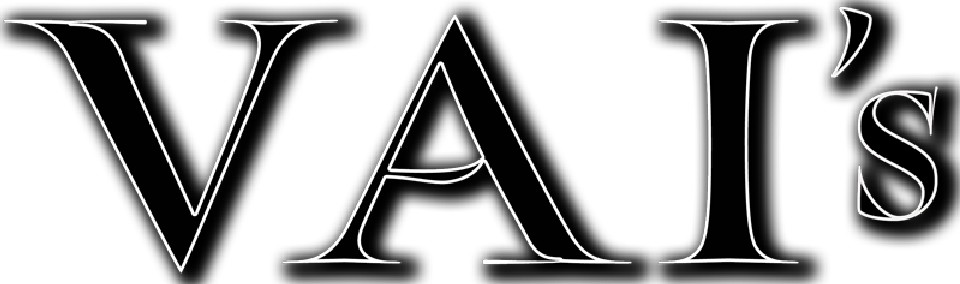 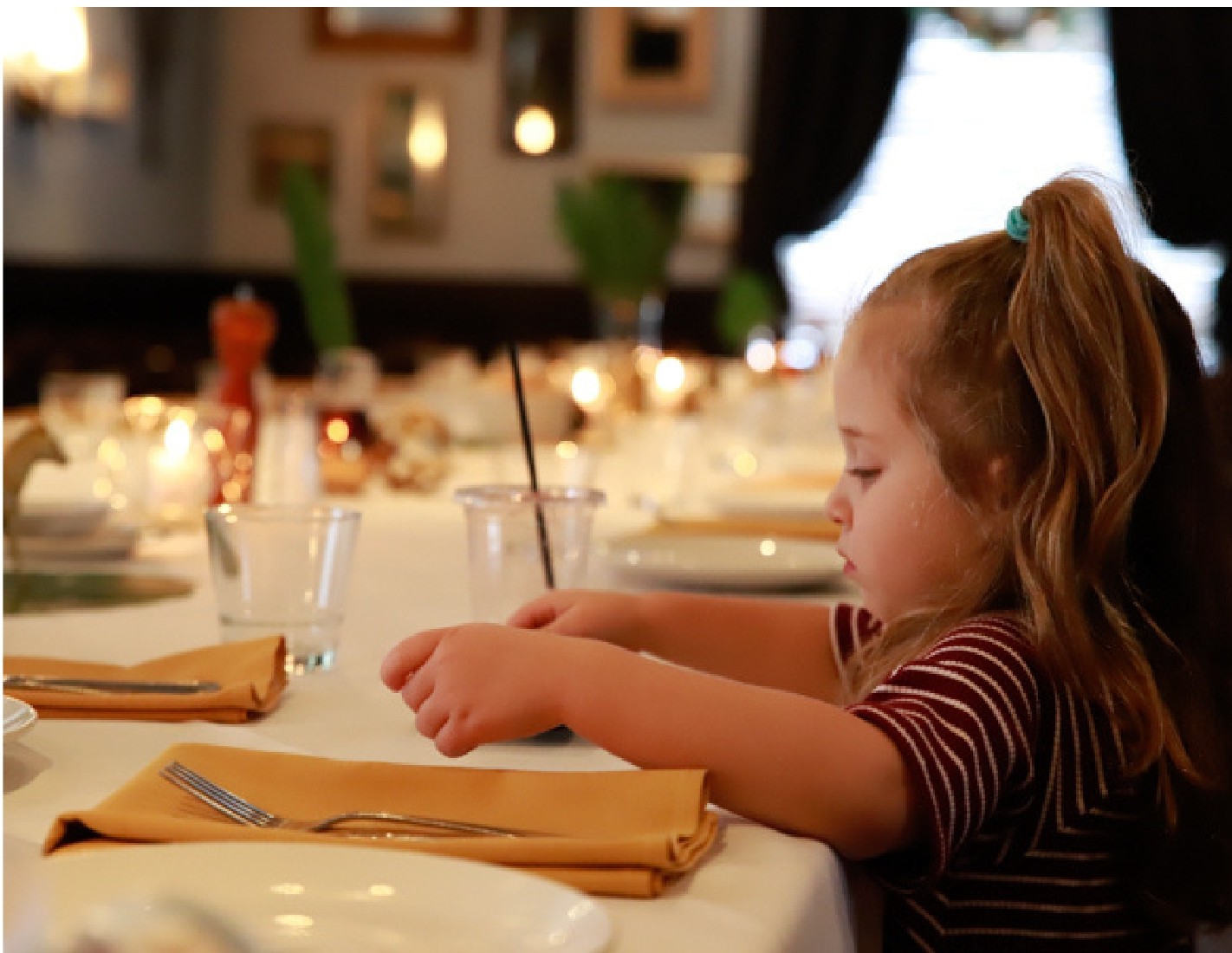 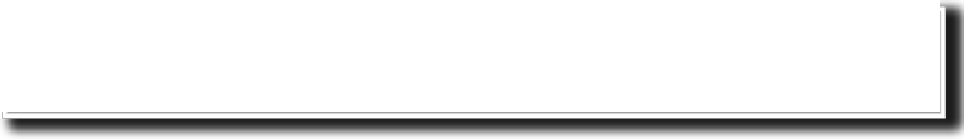 +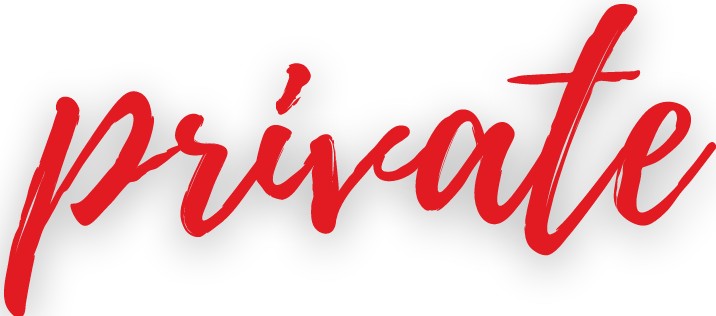 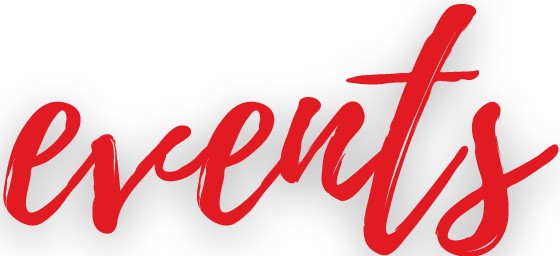 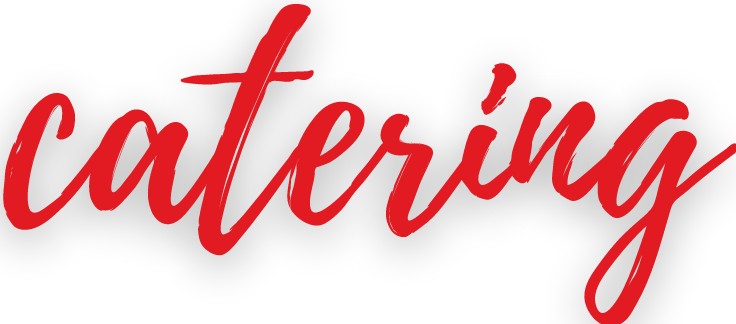 www.vaisnaperville.com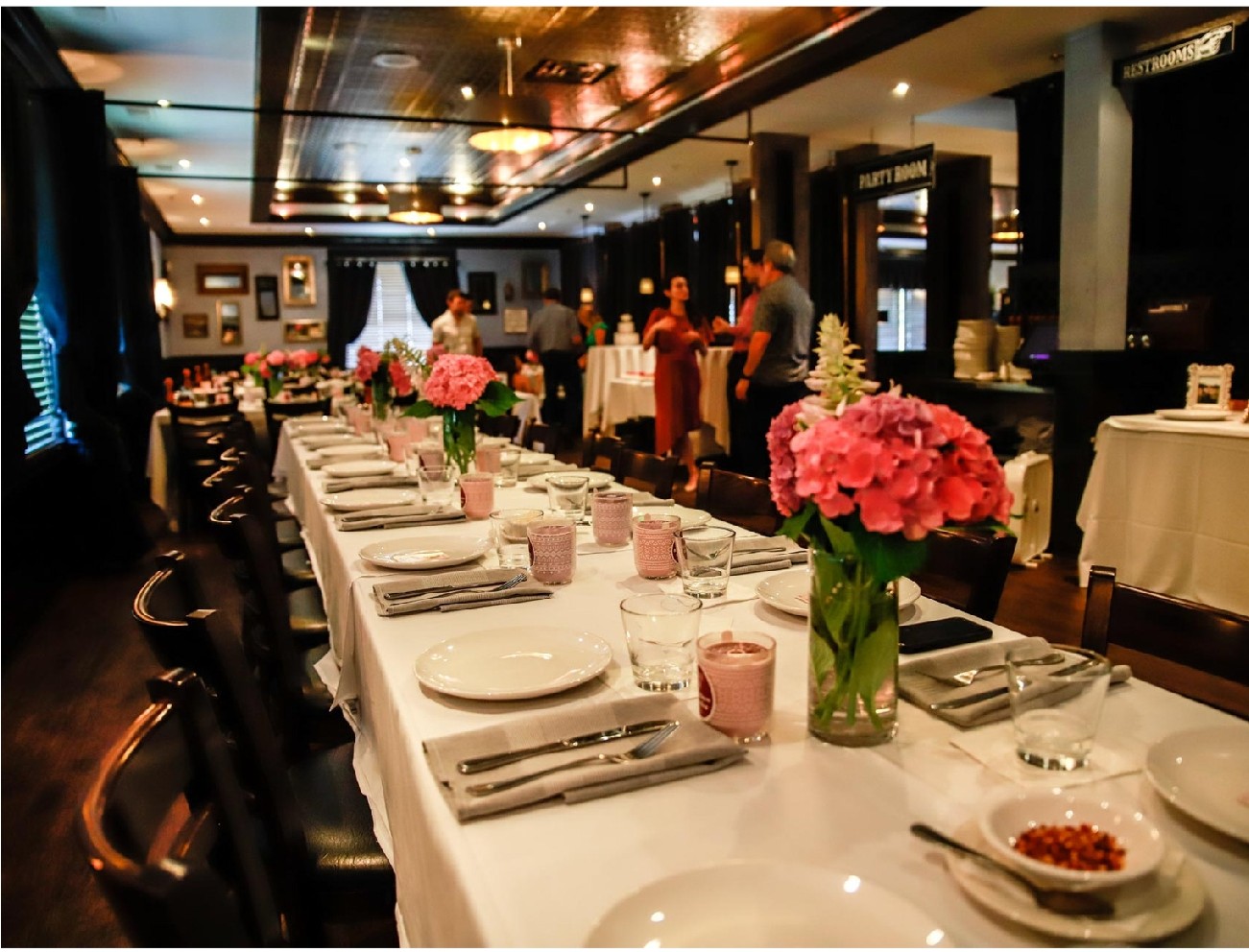 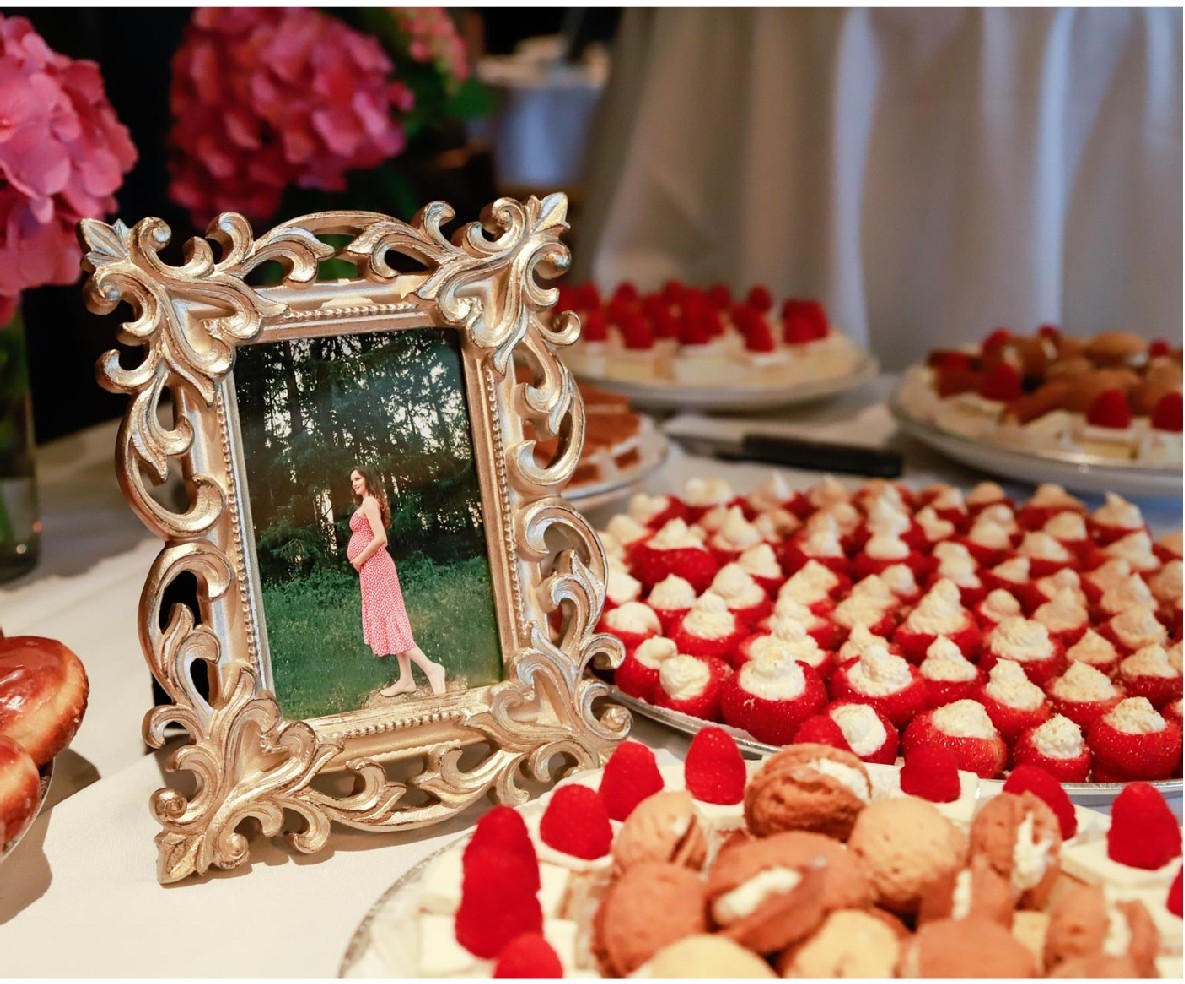 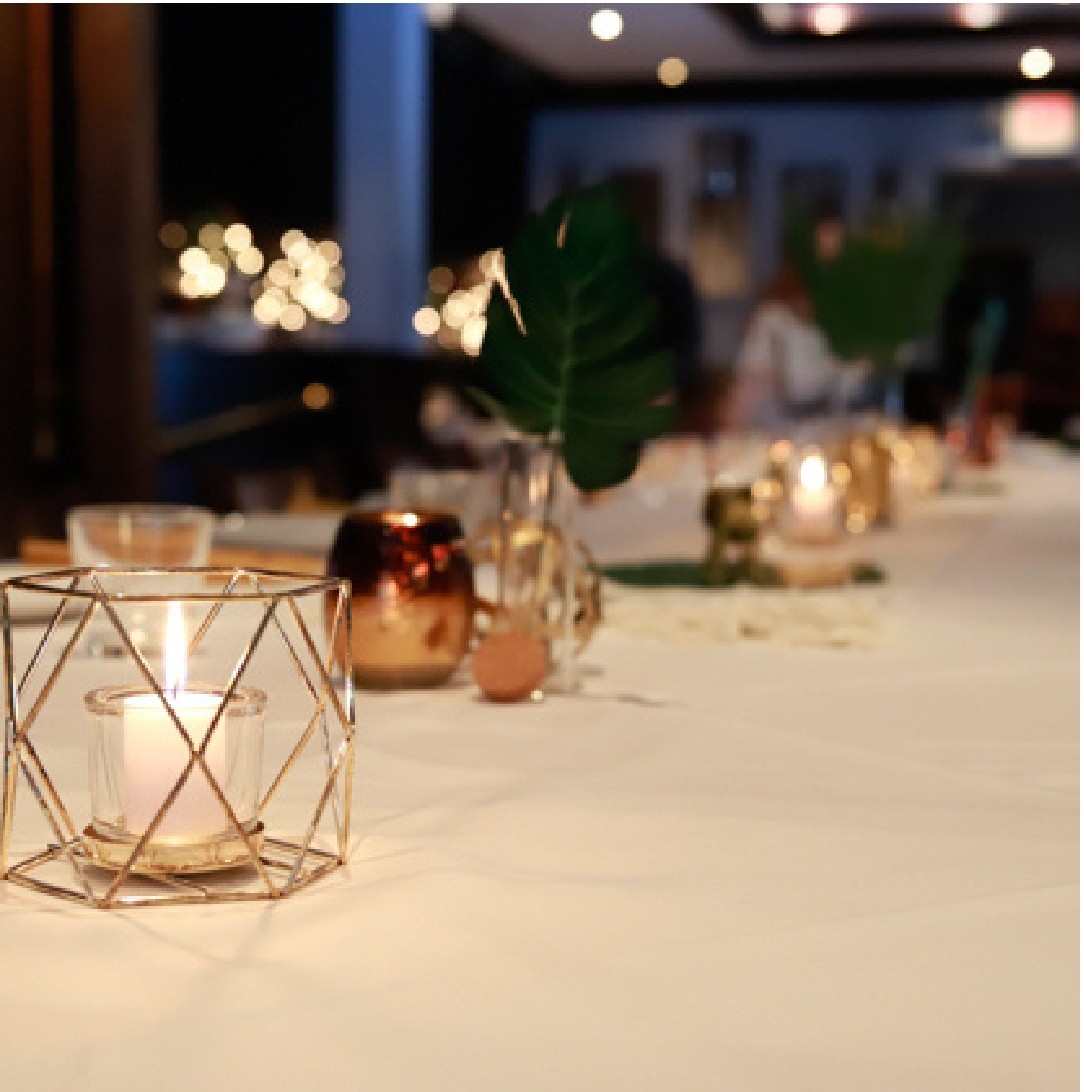 GUARANTEED GUEST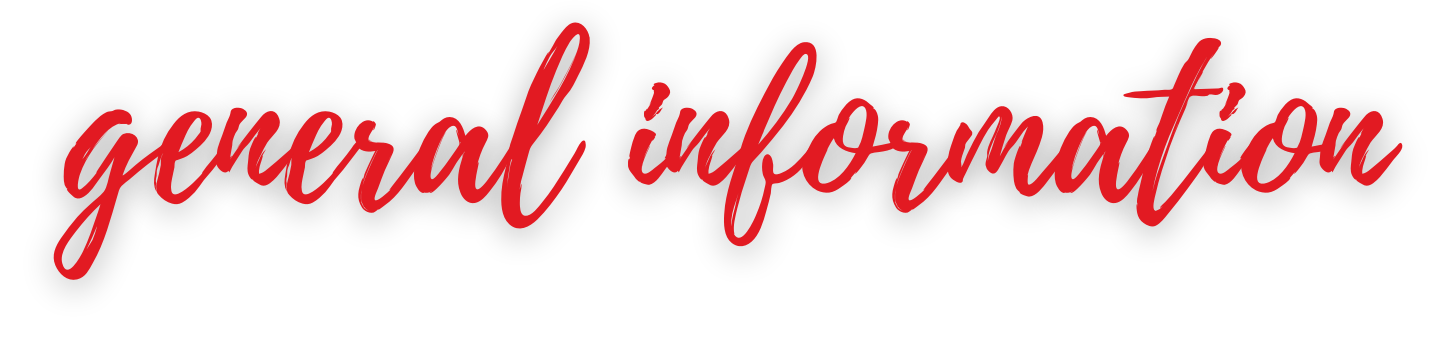 A guarantee of the final number of guests is required 3 business days prior to the event. If the patron does not confirm the guest count, then the original number of guests, as specified on the Special Event Agreement, will be utilized as the guaranteed number or actual number, whichever is greater.ROOM MINIMUMSPrivate dining spaces may be assigned a minimum of food and beverage based on the day of the week andthe time of the event. The minimum represents the dollar amount that must be spent to secure the room privately.If the room minimum is not met, an additional “room” charge will be added to the final bill. Sales tax and service charge do not contribute to the minimum food and beverage requirement.DEPOSITS & PAYMENTSVAI's may require a deposit when booking a group dining reservation. Payment of the deposit, along with a fully executed Special Event Agreement signedby both patron and Event Sales Manager, are required to confirm the event. Deposits will be deducted from the final guest checkand the customer will be responsible for payment ofthe remaining balance on the night of the event. Sales tax, service charges, rentals and room fees do not contribute to food and beverage minimums. Final payments to be made by cash or check. Gift cards not accepted for private events. Credit Card payments will have a 3% processing fee added to the final bill.TAXES, SERVICE FEES & GRATUITIESLocal taxes will be applied to the subtotal at the applicable rate on the day of the event function. In lieu of a gratuity,VAI’s adds a 23% Service Charge on all in-house group dining and full-service catering events. Theentirety of this Service Charge is distributed to our staff. Any additional gratuity left for the service staff is optional and at the host’s discretion. Drop-off catering orders will be subject to a delivery fee. A 15% service charge will be applied for administrative and service staff. Tax Exempt Events – must provide a current letter to confirm the organization’s tax-exempt status. All form of payments related to the tax-exempt event must be provided directly from the organization listed on the tax exempt letter.Menu selections must be confirmed no later than 7 days prior to the event. If selections are not made by this date, your VAI’s Event Sales Manager will select a menufor you, choosing our most popular items.SPECIAL DIETARY NEEDSWe can accommodate guests that have special dietary needs with separate meals. Please let us know any specific dietary needs when you place your menuselections 7 days prior to the event. We are not an allergen free kitchen.OUTSIDE FOOD & BEVERAGEIt is the policy of VAI's and DuPage County Health Department to prohibit any food or beverage prepared outside of VAI’s from being served on the premises. Exceptions may be madeat the Event Sales Manager’s discretion for the purpose of religious necessity or other specific circumstances.Upon request, you are allowed to bring in a dessert from a commercial bakery. All arrangements must be made in advance and require a supplemental signed agreement. Corkage fee $20 per bottle, maximum 2 bottles.EVENT SETUPWe typically allow the host to arrive a maximum of 1 hour prior to the event start time, however this is contingent on whether or not there is a party scheduled prior to yourevent. Please let your Event Sales Manager know if you are arriving prior to your guest arrival time.We allow you to decorate the private dining room with the following exceptions: No material to be affixed to the ceiling, walls, floors, light fixtures. No confetti, glitter, or anything similar. It is guests’ responsibility to take away all decorations. Additional setup time will be charged at $75 per hour or portion of.HANDICAP ACCESSIBILITYPlease check with your Event Sales Manager to make sure the room or space you are reserving is handicap accessible.ROOM RENTAL & OTHER SERVICESRental of specialty linens and audio-visual equipment is available. If your event requires rental of these items, please make your Event Sales Manager aware with advanced notice. Such rentals are contracted through a third-party vendor and are based on availability at an additional charge. Room set-up, reception tables, cakes & sweets table, audio visual equipment will be included in room rental fees.PARKINGOnsite parking available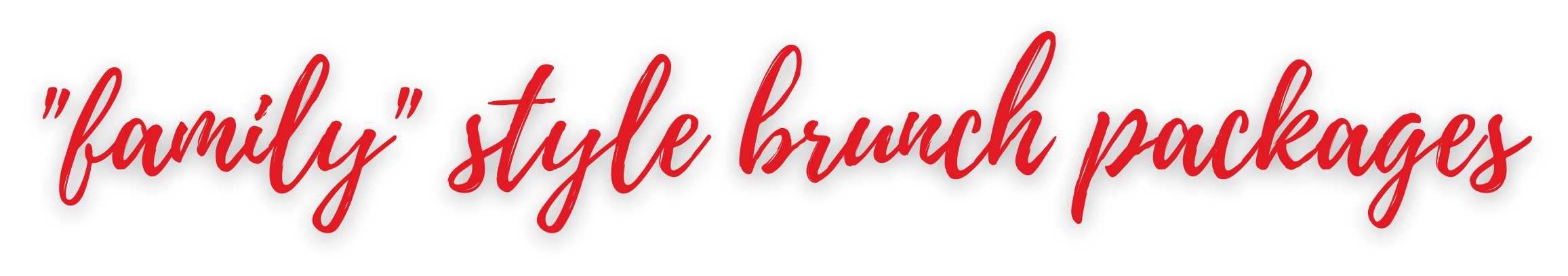 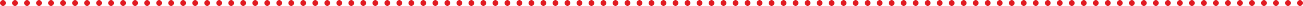 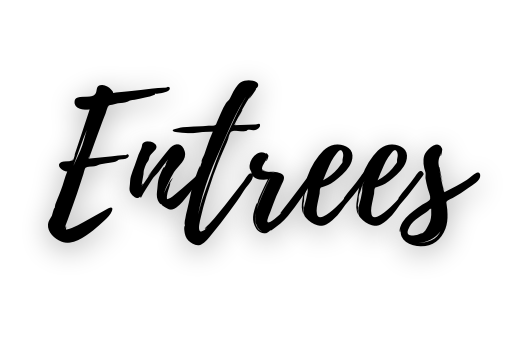 SCRAMBLED EGGSwhipped mascarpone / chivesTRUFFLE SCRAMBLED EGGSwhipped cage free eggs / wild mushrooms / truffle oilADD 2TIRAMISU FRENCH TOASTespresso creme anglaise / fresh berries / maple syrup / marsala whipped mascarponeLEMON RICOTTA PANCAKESfresh berry compote / candied lemon / whipped cream / maple syrup / lemon glazeSOUTHERN ITALIAN BISCUITS + GRAVYitalian sausage + calabrian chili gravy / buttermilk biscuitsNORTHERN ITALIAN STYLE EGGS BENEDICTpoached eggs / garlic toast / roasted tomatoes / arugula / prosciutto / fresh hollandaiseSHORT RIB HASH SCRAMBLEcrispy yukon potatoes / charred baby peppers / roasted onions / wild mushrooms /cheddar + mozzarella/ eggs any styleADD 3TRUE BELGIAN WAFFLEfresh berries / maple syrup / powdered sugarFARMERS MARKET OMELETwhipped eggs / grilled corn / roasted peppers / onion / spinach / asparagus / goat cheesePROSCIUTTO + SPINACH OMELETwhipped eggs / shaved prosciutto / spinach / goat cheese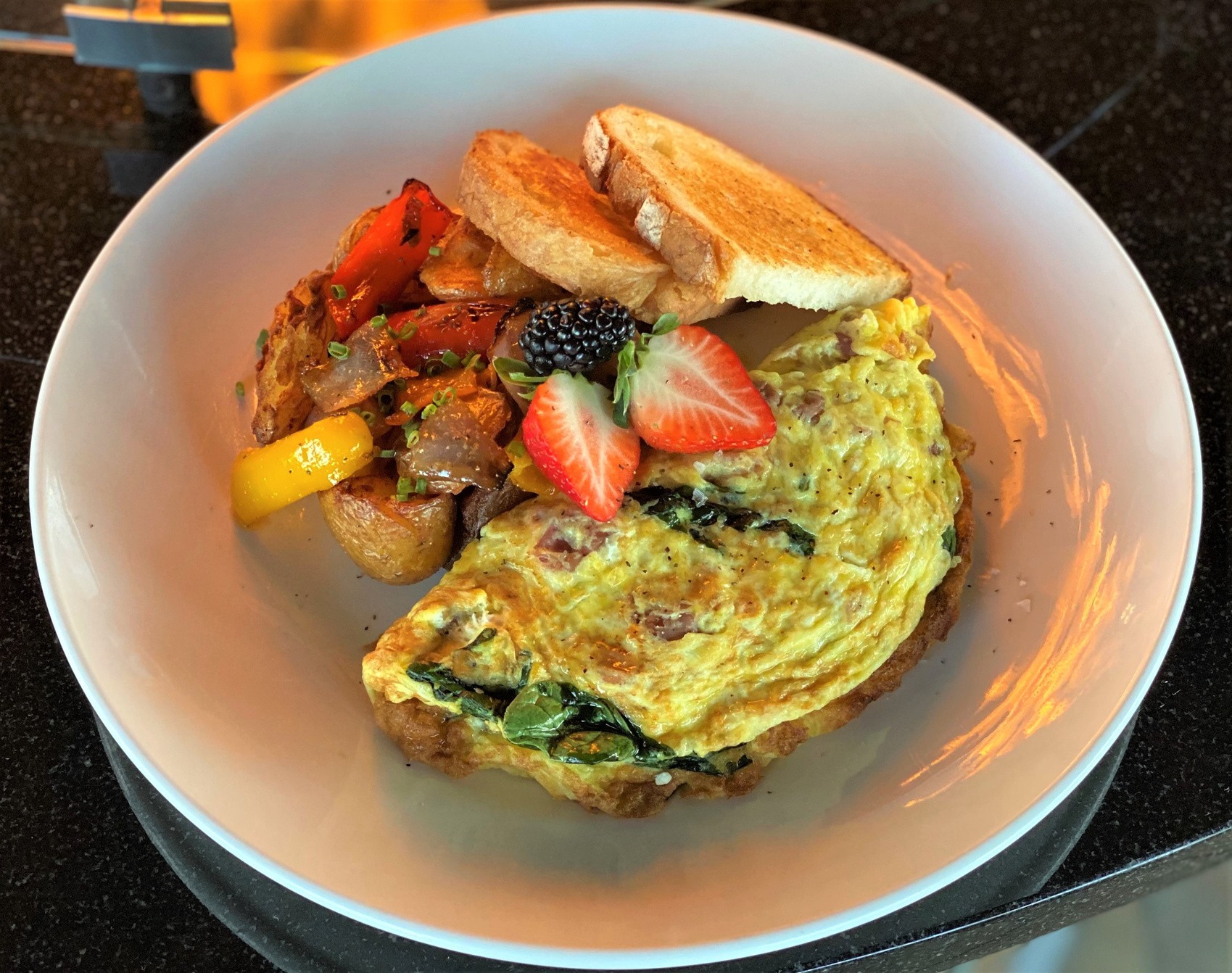 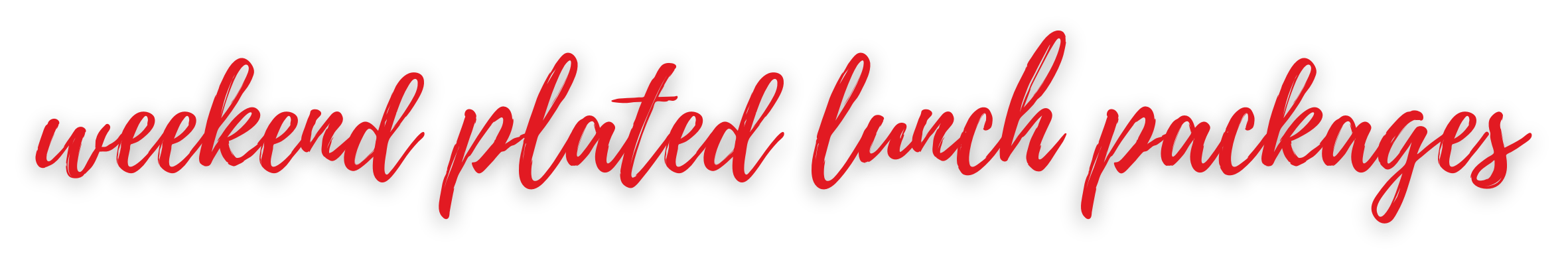 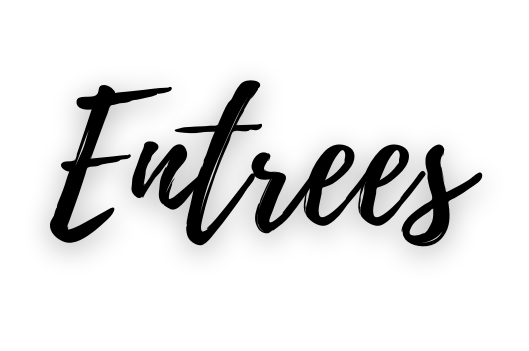 VAI’S PRIME BURGERwood grilled / cheddar / herb garlic aioli / lettuce / onion / tomato / brioche bun ADD 3ASIAGO CHICKEN FOCACCIAasiago + panko crusted chicken breast / JOHNNY VAI’s hot pepper mix / arugula / sun dried tomato aioli / tomato focaccia ADD 3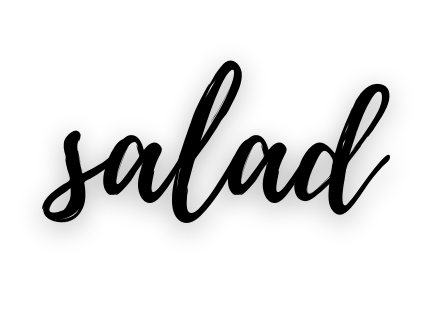 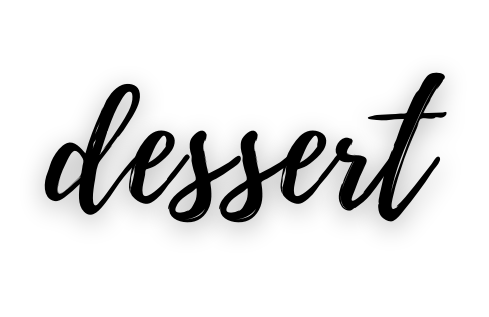 WOOD GRILLED CHICKEN + AVOCADO MELThouse dried tomato/ applewood smoked bacon / provolone / arugula / parmesan lemon aioliVEGGIE BURGERour custom veggie blend / mozzarella / avocado / roasted tomatoes / arugula / charred jalape~no / green goddess dressing / toasted brioche bunCHEESESTEAKshaved New York strip / mushrooms / fontina / roasted tomatoes / arugula / caramelized onion / roasted garlic aioli / ciabattaADD 3MEATBALL HEROmeatballs / mozzarella / marinara / ciabatta / arugulaCHICKEN PARMESAN SANDWICHgrilled chicken / mozzarella / marinara / ciabatta / arugulaNORTHERN ITALIAN GRINDERprosciutto / spicy soppressata / pepperoni / fontina / mozzarella / herb vinaigrette / balsamic glaze JOHNNY VAI’s hot pepper mix / house focacciaADD 2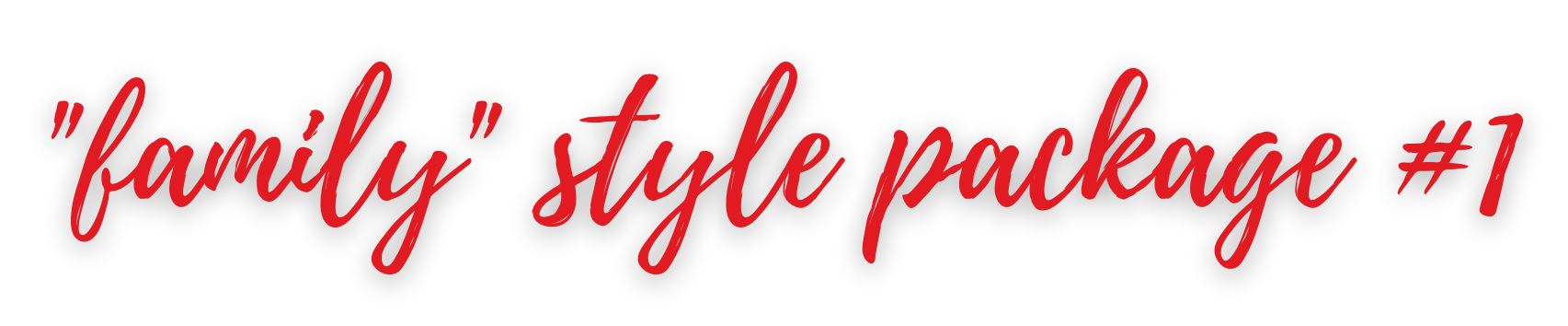 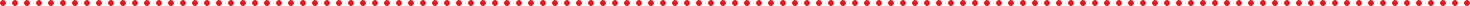 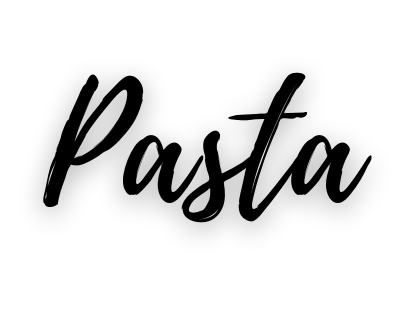 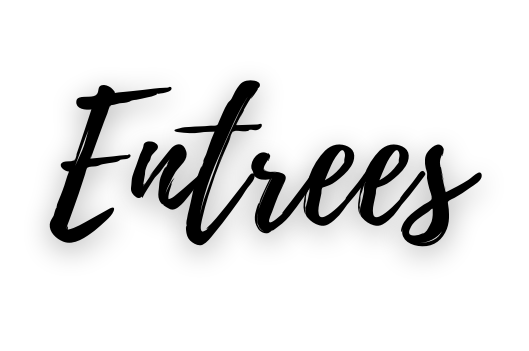 heirloom tomato bruschetta / fresh mozzarella /'arugula + frisee / balsamic glazeCHICKEN PARMESANherb + panko breaded / mozzarella / sugo / arugula + frisee ADD 1ROASTED SALMONwild mushrooms / charred carrots / spinach / arugula + frisee / lemon butter sauceADD 3CHICKEN CARBONARAgarlic / shallots / pancetta / blistered tomatoes / peas / vino / cream / sage / pecorino / egg yolk / tagliatelleALMOND CRUSTED WHITEFISHroasted almond + panko crusted / arugula / lemon butter sauce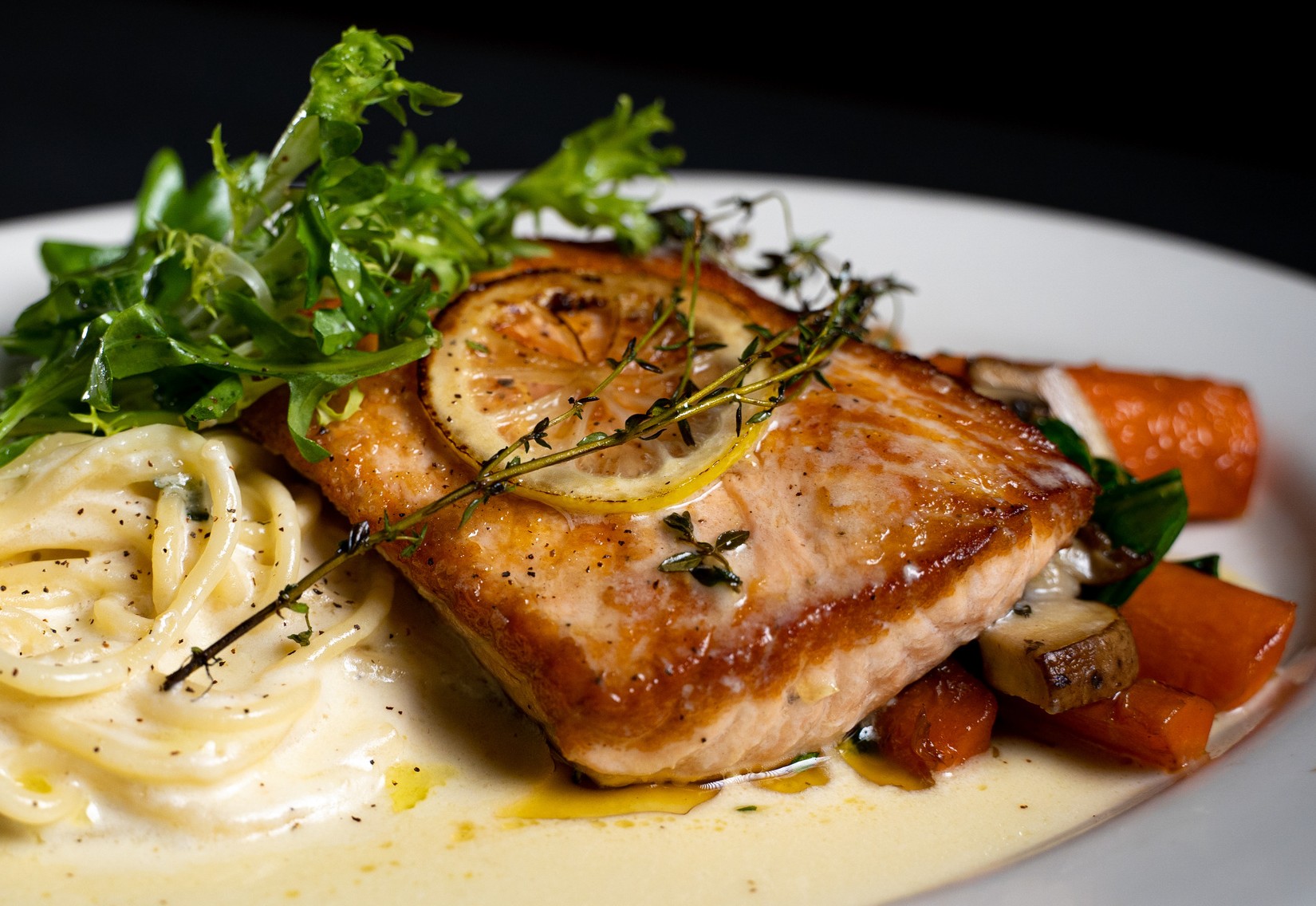 eight finger cavatelli / mascarpone tomato cream / garlic / crispy prosciutto / chili flake ADD 1PASTA BOLOGNESEfresh rigatoni / house made bolo sauce / pecorino ADD 1FRESH CAVATELLI+ PARMESAN CREAMgarlic / basil / parmesan creamBUCATINI + SUGOgarlic / basil / vino / sugo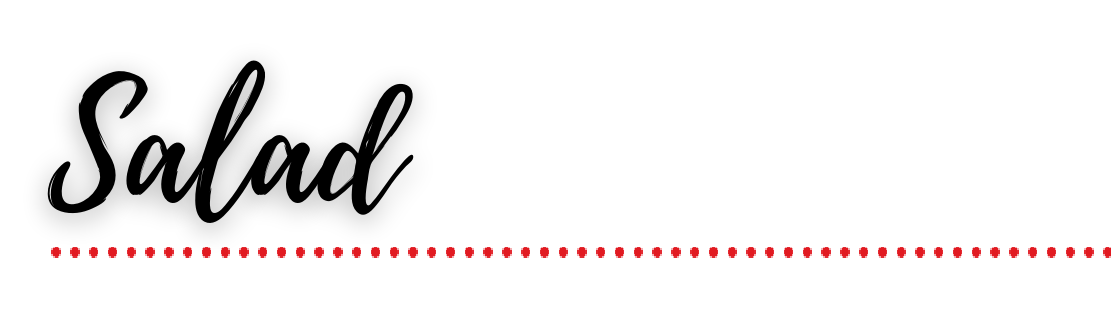 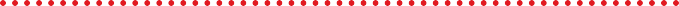 mixed greens / fennel / candied pecans / gorgonzola / tomato / herb vinaigretteWOOD GRILLED ROMAINEgrape tomato / crispy pancetta / gorgonzola / creamy asiago / fried leaks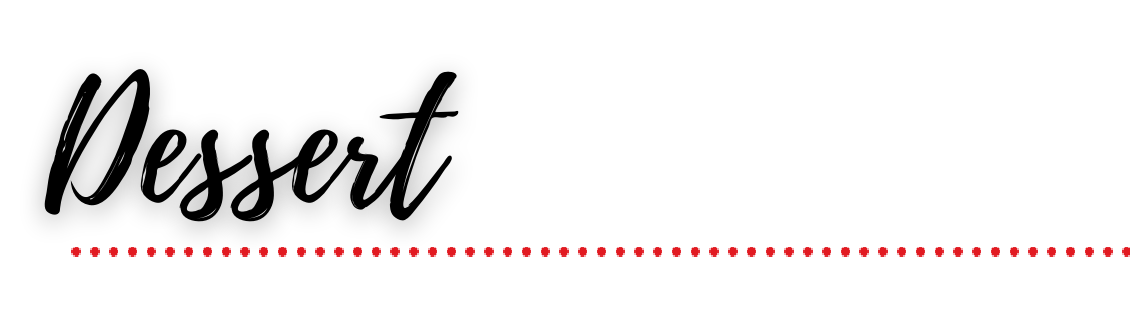 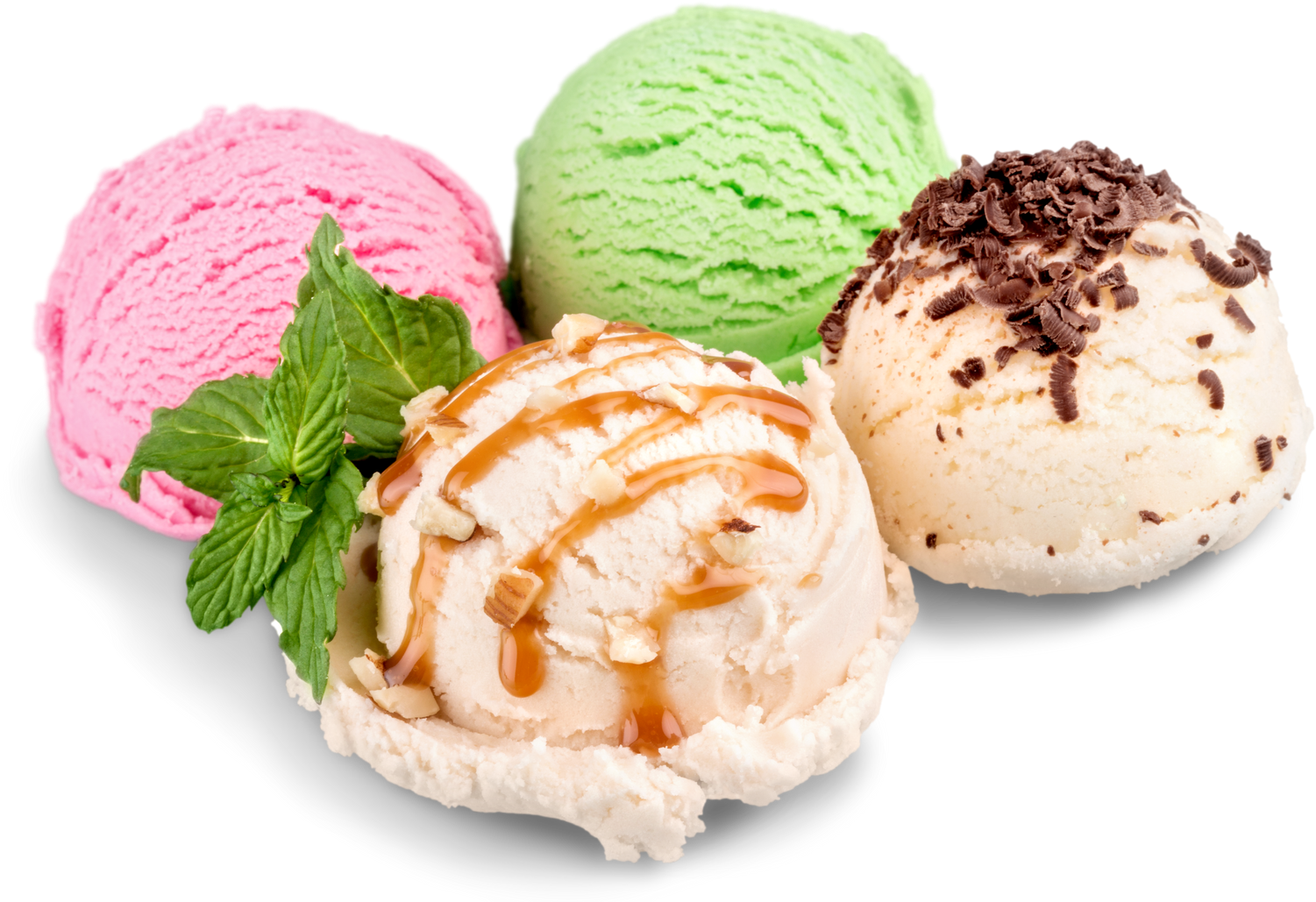 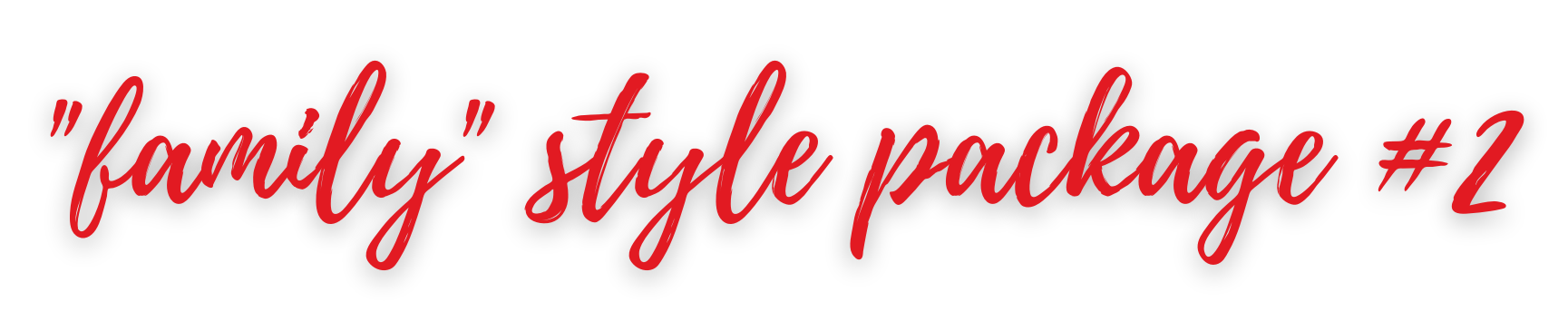 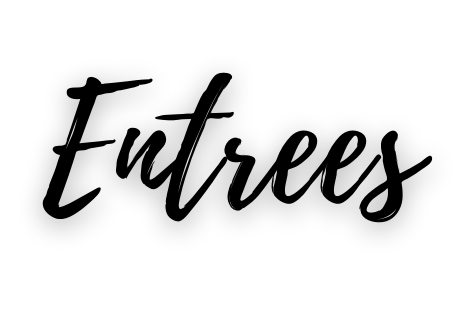 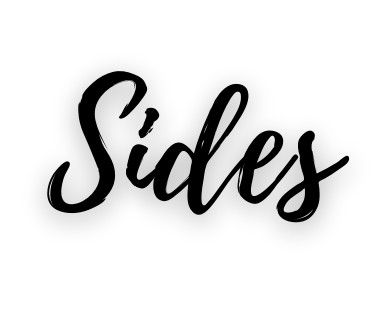 VODKA PASTAeight finger cavatelli / mascarpone tomato cream / garlic / crispy prosciutto / chili flakePASTA BOLOGNESEfresh rigatoni / house made bolo sauce / pecorinoCHICKEN CARBONARAgarlic / shallots / pancetta / blistered tomatoes / peas / vino / cream / sage / pecorino / egg yolk / tagliatelleCHICKEN MILANheirloom tomato bruschetta / fresh mozzarella / arugula + frise' e / balsamic glazeCHICKEN PARMESANherb + panko breaded / mozzarella / sugo / arugula + frise' eALMOND CRUSTED WHITEFISHroasted almond + panko crusted / arugula / lemon butter sauceROASTED SALMONwild mushrooms / charred carrots / spinach / arugula + frise' e / lemon butter sauce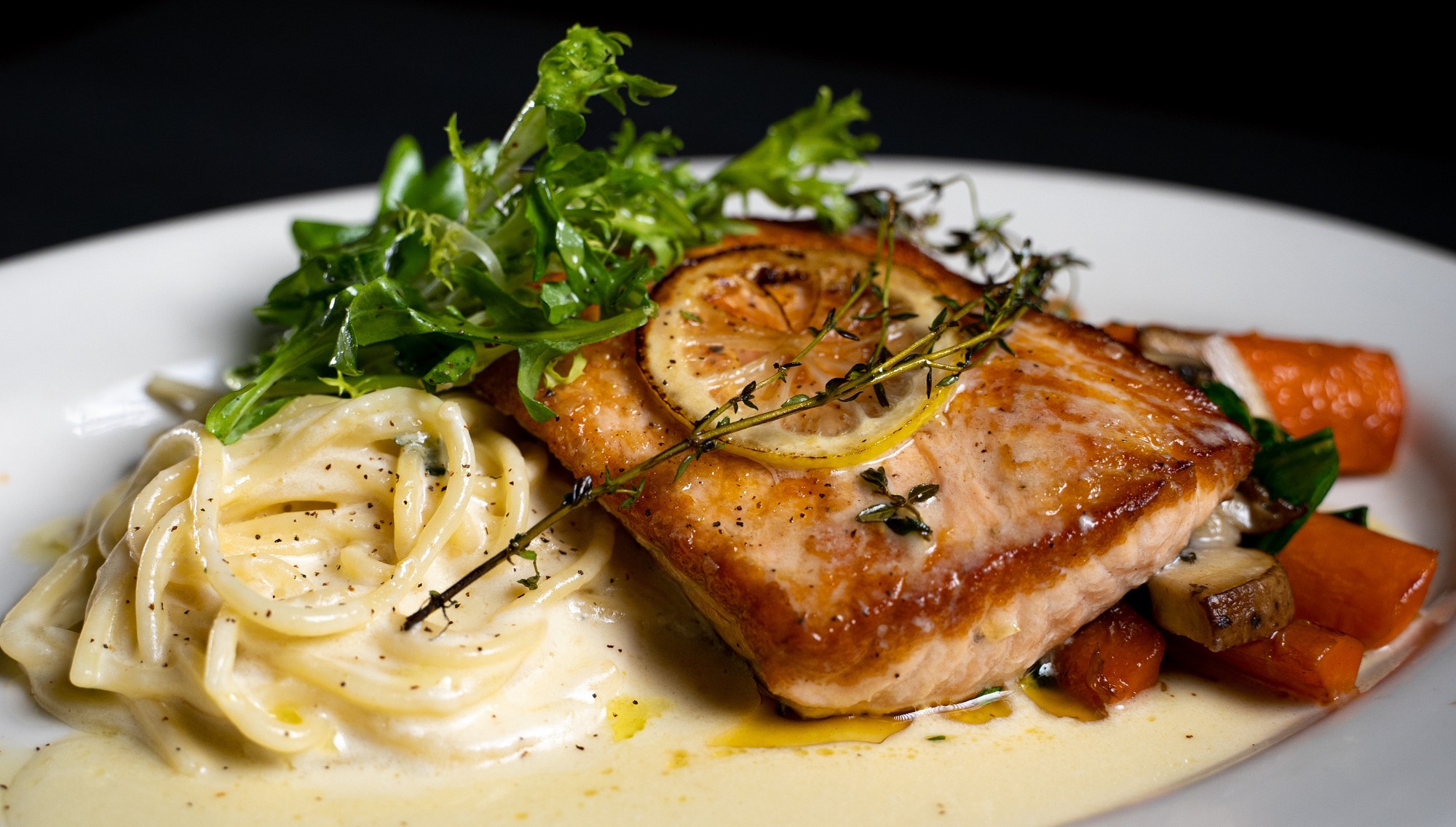 FRESH CAVATELLI + PARMESAN CREAMgarlic / basil / parmesan creamFRESH RIGATONI+ SUGOgarlic / basil / vino / sugoWOOD ROASTED VEGETABLESseasonal vegetables / fresh herbs / sea salt / evooBROCCOLINIwood grilled / garlic / lemon / sea salt / evooFRENCH BEANS + ITALIAN PEPPERSgarlic / shallots / evoo / sea saltBRUSSELS SPROUTSpecorino / bacon vinaigrettePARMESAN STICKY POTATOES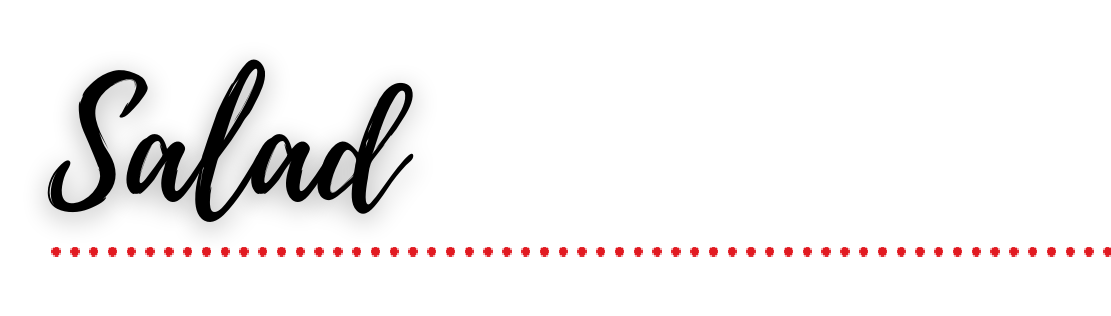 mixed greens / fennel / candied pecans / gorgonzola / tomato / herb vinaigretteWOOD GRILLED ROMAINEgrape tomato / crispy pancetta / gorgonzola / creamy asiago / fried leaks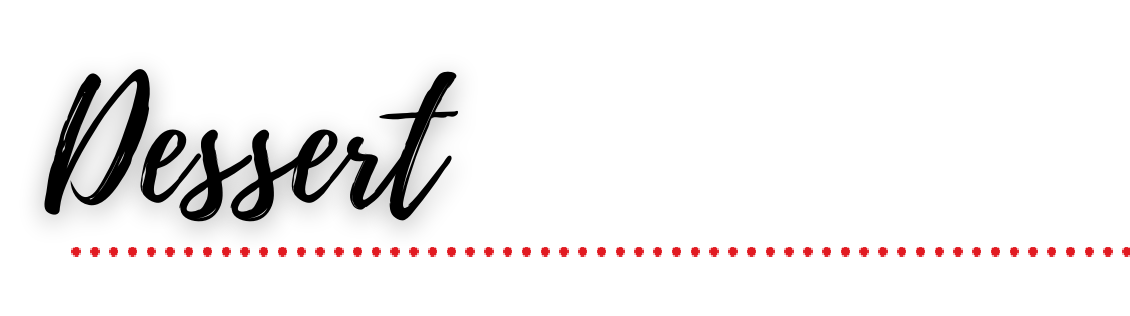 choice of 1 add 3TIRAMISU add 3GELATO add 3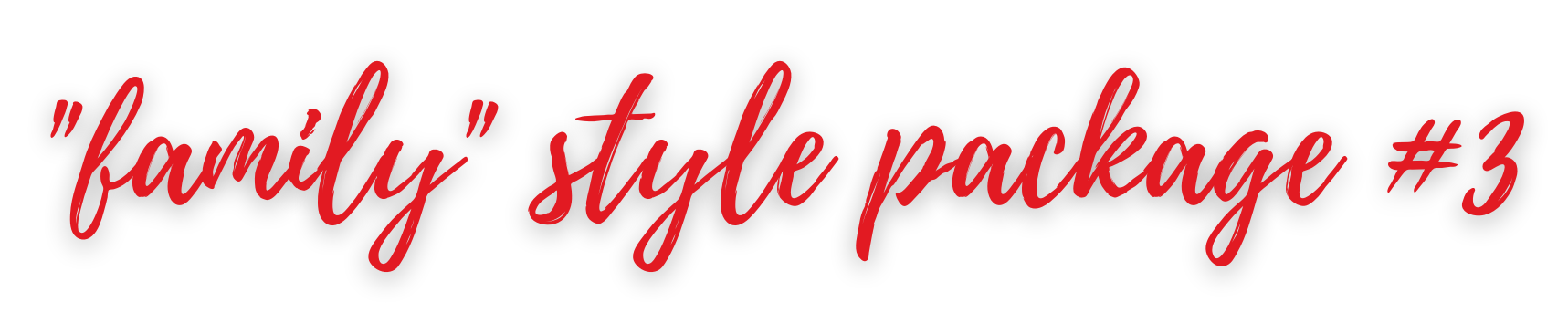 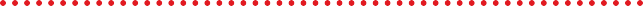 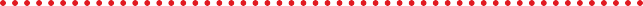 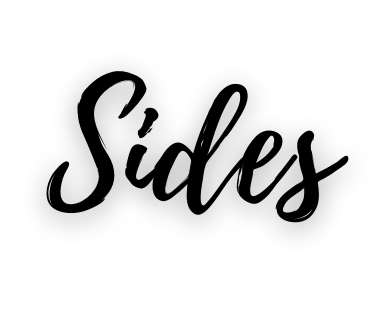 roasted peppers / spinach / garlic / shallot / vino /mascarponeSPICY CHICKEN TORTELLACCI	~tomatoes / broccolini / garlic / jalapeno / spinach /basil / lemon / parmesan creamCHICKEN PICCATAwild mushrooms / grilled artichokes / lemon caper butter sauceCHICKEN MILANheirloom tom'ato bruschetta / fresh mozzarella / arugula + frisee / balsamic glazeORGANIC BRICK GRILLED CHICKENboneless ½ chicken / lemon + oregano natural pan sauceFILET MEDALLIONSgarlic /shallots / thyme / peppercorn veal demi sauceADD 5ROASTED SALMONwild mushroo'ms / charred carrots / spinach / arugula + frisee / lemon butter sauceWOOD GRILLED NEW YORK STRIPItalian salsa verdeADD 4LOBSTER + SHRIMP RIGATONIgarlic / basil / parmesan creamBUCATINI + SUGOgarlic / basil / vino / sugoWOOD ROASTED VEGETABLESseasonal vegetables / fresh herbs / sea salt / evooBROCCOLINIwood grilled / garlic / lemon / sea salt / evooCACIO E PEPE POLENTAparmesan / cream / black pepper / hot pepper mix / evooBRUSSELS SPROUTSpecorino / bacon vinaigrettePARMESAN STICKY POTATOESherb garlic butter / parmesan / truffle oil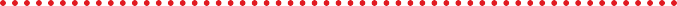 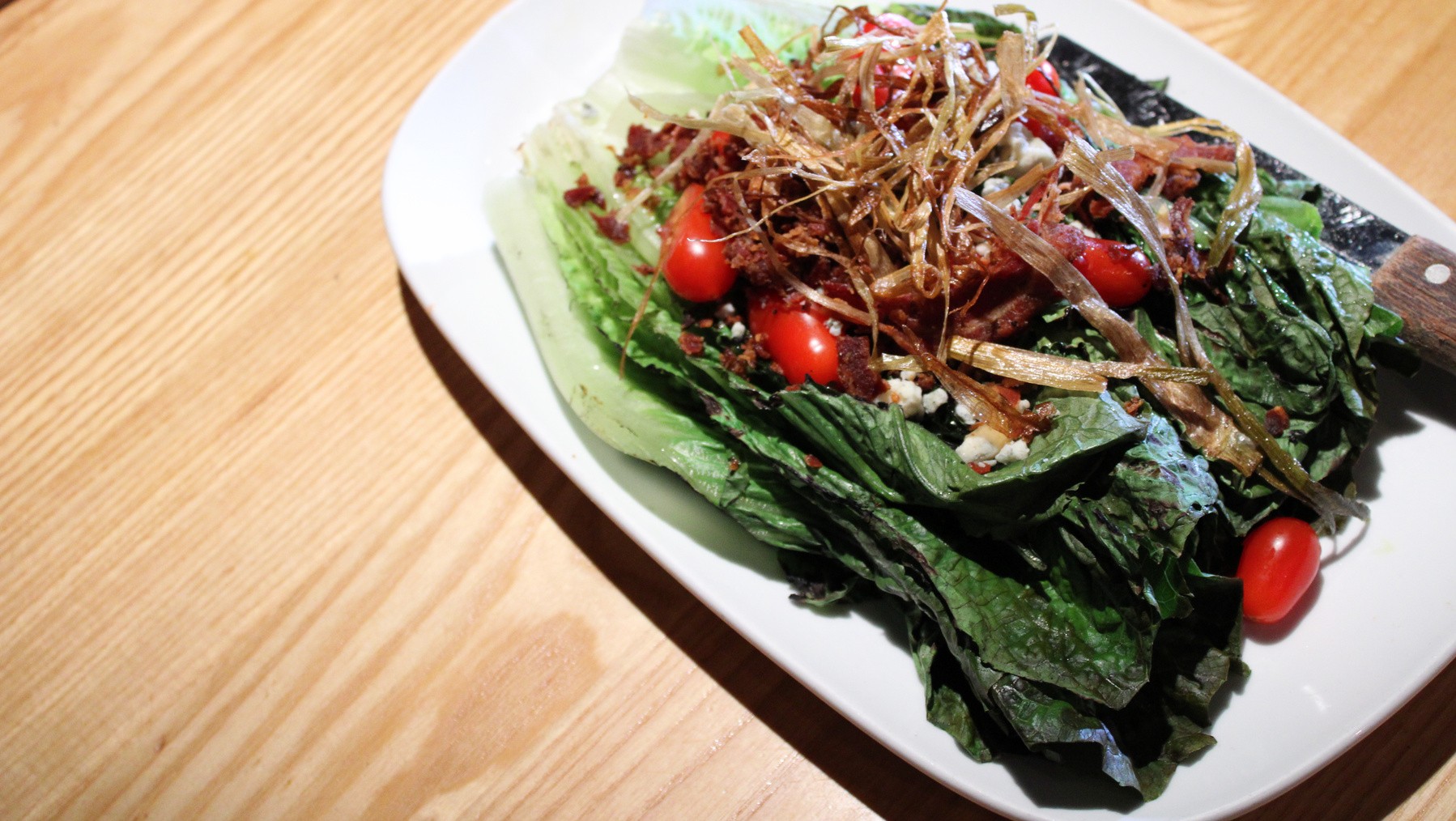 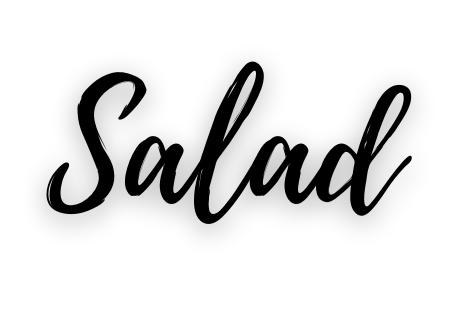 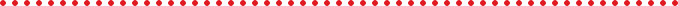 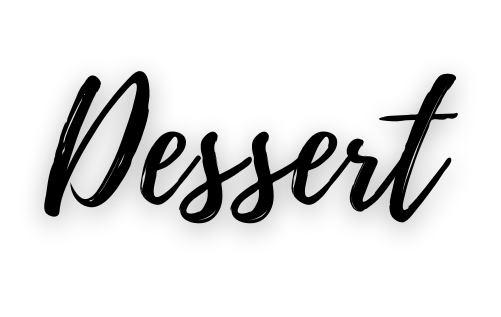 *TIRAMISU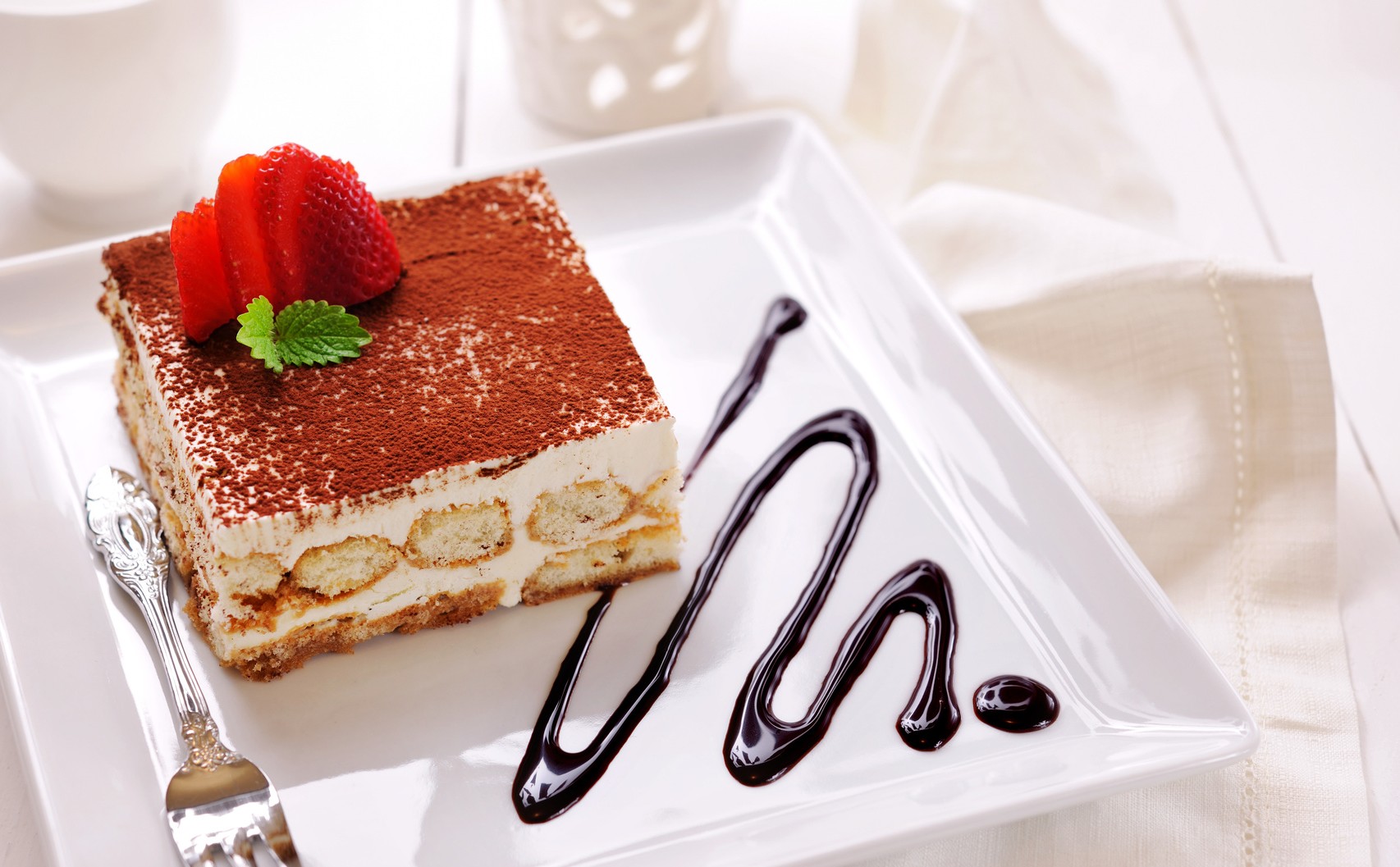 *SANDY'S WHITE WINE CAKE*FLOURLESS CHOCOLATE CAKE*MINI ASSORTED DESSERTS PLATTER -white chocolate raspberry cheesecake / white wine cake / berries + cream flour- less chocolate cake / tiramisu /ADD - 3 PPmixed greens / fennel / candied pecans / gorgonzola / tomato / herb vinaigretteITALIAN CHOPPED SALADartichoke hearts / charred mini peppers / red onion / baby tomatoes / pepperoncini / soppressata picante / avocado / gorgonzola / lemon vinaigretteWOOD GRILLED ROMAINEgrape tomato / crispy pancetta / gorgonzola / creamy asiago / fried leaks$39 per person / Available for parties of 15 Guests or more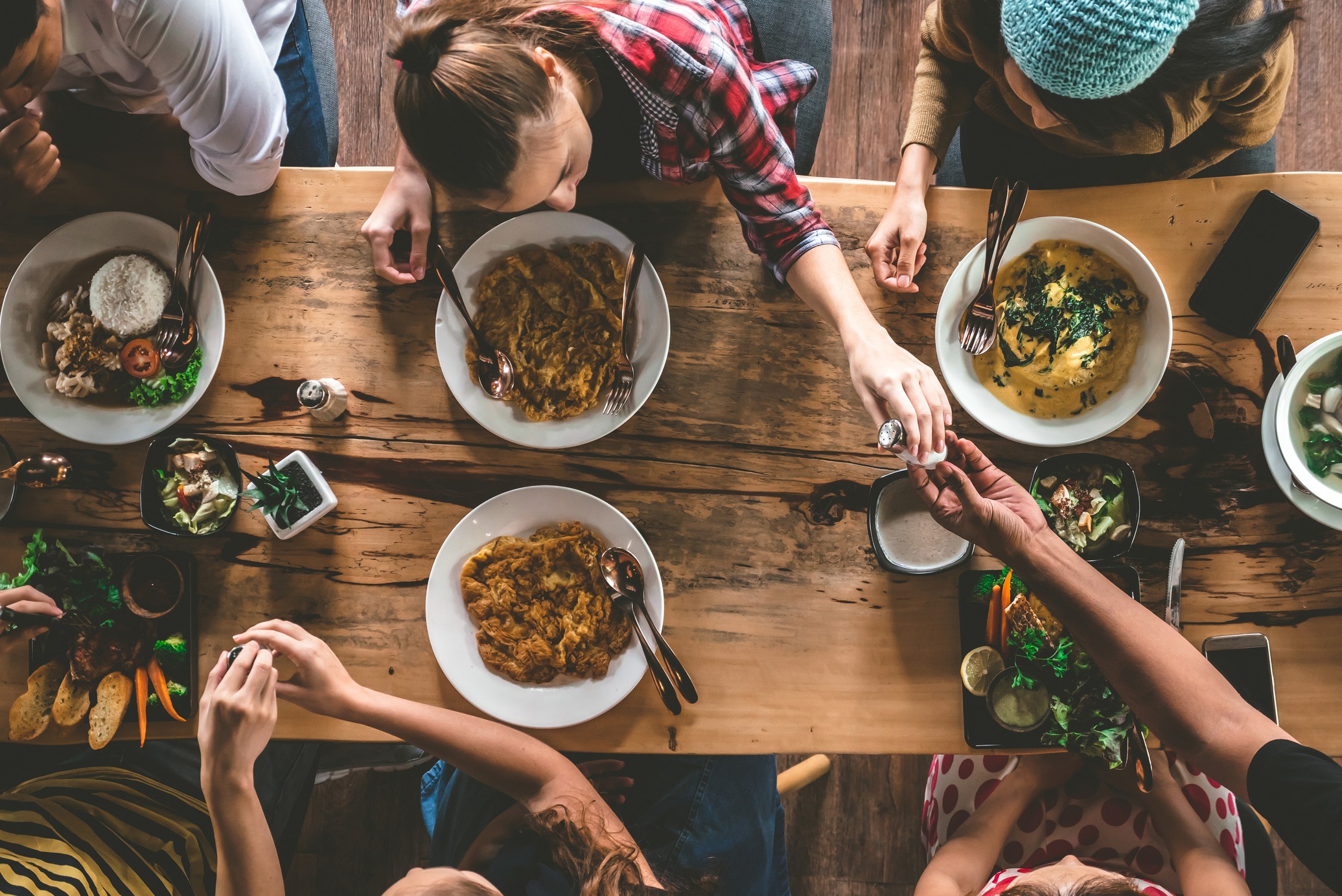 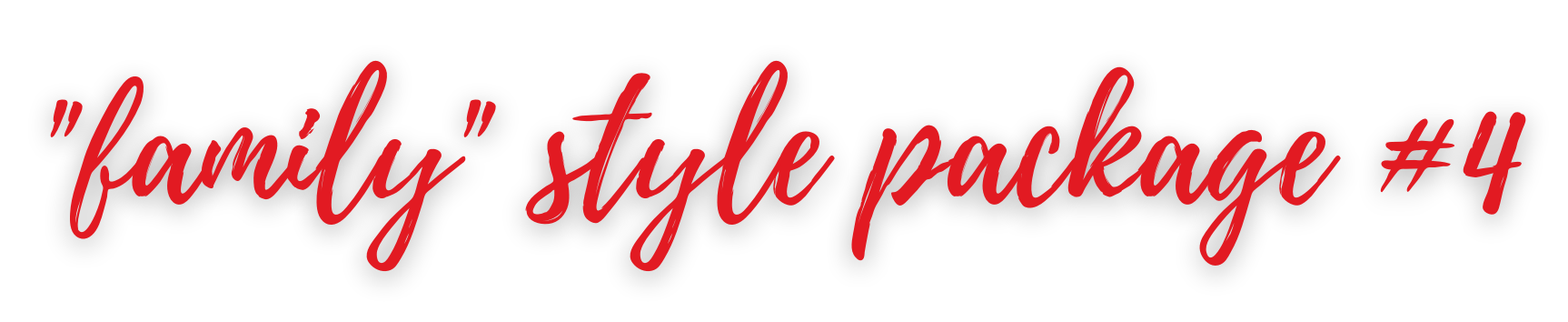 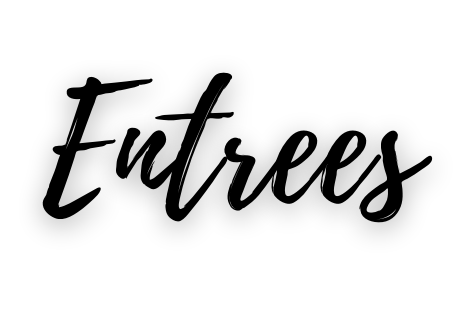 Choice of 1 entreecourse, choice of salad, 2 sides, dessert, coffee, tea, fountain soda.Parmesan pizza bread. Plated meal available up to 30 people.add $5ppchoice of 2'select 1SHRIMP + SAUSAGE CAVATELLIroasted peppers / spinach / garlic / shallot / vino / mascarponeSHORT RIB RIGATONIblistered / tomatoes / horseradish / arugula / parmesan cream / pecorinoCHICKEN MADEIRAwild mushrooms /garlic / shallots / fresh mozzarella / madeira veal sauceCHICKEN THIGH SALTIMBOCCAcrispy prosciutto / sage / lemon chicken pan sauceHORERADISH CRUSTED FILET MEDALLIONSpeppercorn veal demi sauceROASTED BRANZINOwild mushrooms / roasted cauliflower / charred peppers / lemon caper butter sauceCHILEAN SEABASSgrilled corn + asparagus relish / pesto butter sauceADD 10KONA RUBBED PRIME RIBEYE12 oz. LHA prime / kona coffee crusted / calabrian chili butterADD 7LOBSTER + SHRIMP RIGATONIgarlic /tomato / spinach / vino / lemon / parmesan creamADD 5SPAGHETTI + PARMESAN CREAMgarlic / basil / parmesan creamBUCATINI + SUGOgarlic / basil / vino / sugoWOOD ROASTED VEGETABLESseasonal vegetables / fresh herbs / sea salt / evooVODKA PASTAeight finger cavatelli / mascarpone tomato cream / garlic / crispy prosciutto / chili flakeFRENCH BEANS + ITALIAN PEPPERSgarlic / shallots / evoo / sea saltBRUSSELS SPROUTSpecorino / bacon vinaigrettePARMESAN STICKY POTATOESfuji apples / sunflower seeds / dates / manchego / lemon vinaigretteROASTED HEIRLOOM BEETSbaby greens / shaved fennel / pistachio / goat cheese / orange / lemon vinaigretteITALIAN CHOPPED SALADartichoke hearts / charred mini peppers / red onion / baby tomatoes / pepperoncini / soppressata picante / avocado / gorgonzola / lemon vinaigrette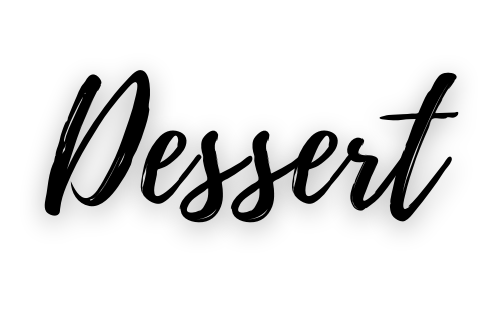 choice of 1 family style(*for every 3 people)*TIRAMISU*SANDY'S WHITE WINE CAKE*FLOURLESS CHOCOLATE CAKEMINI ASSORTED DESSERTS PLATER -white chocolate raspberry cheesecake /key lime pie / white wine cake / berries + cream flourless chocolate cake / ADD 3 PPServes 4 - 8 people ~ off premise only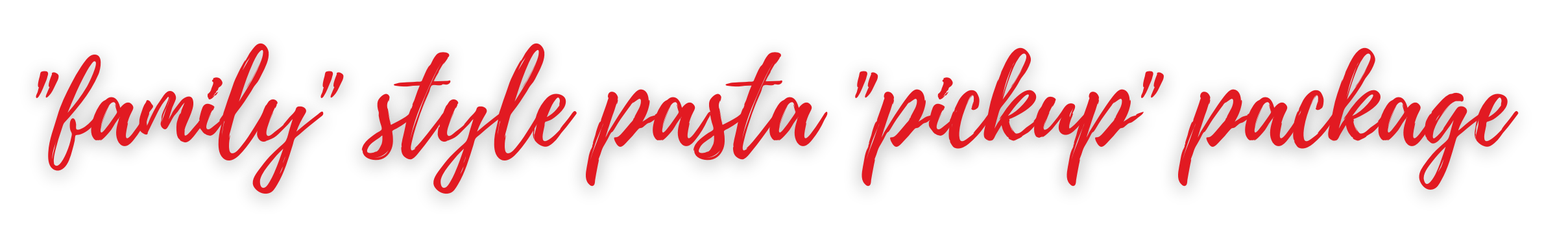 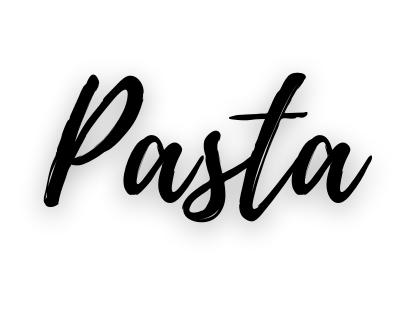 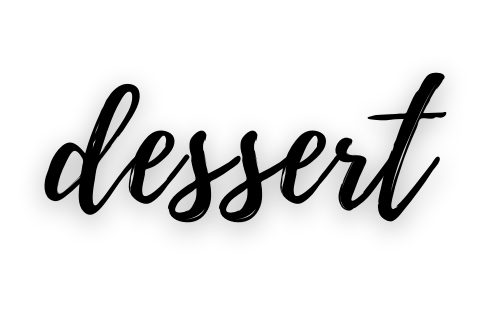 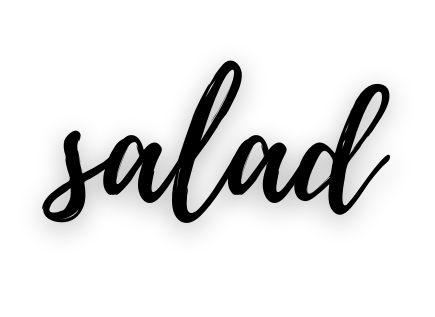 Choice of 1 main course, choice of salad and, dessert.$50 Delivery option available / will deliver 3 mile radius only$250 minimum for delivery orderchoice of 1VODKA PASTA 69 half / 120 fulleight finger cavatelli / mascarpone tomato cream / garlic / crispy prosciutto / chili flakePASTA BOLOGNESE 69 half / 120 fullfresh rigatoni / house made bolo sauce / pecorinoWILD MUSHROOM SACCHETTI 84 half / 150 fullwild mushrooms / garlic / chili flakes / vino / fresh herbs / pecorino / cream / truffle oilSPICY CHICKEN TORTELLACCI 84 half / 150 fulltomatoes / broccolini / garlic / jalapeño / spinach / basil / lemon parmesan creamSHRIMP + SAUSAGE CAVATELLI 84 half / 150 fullitalian sausage / shrimp / roasted peppers / spinach / garlic / shallot / vino / mascarponeHOUSE SALADmixed greens / fennel / candied pecans / gorgonzola / tomato / herb vinaigretteTIRAMISUcaramel sauce / whipped cream / cocoa*heating racks / sterno & serving utensils / $15 per set*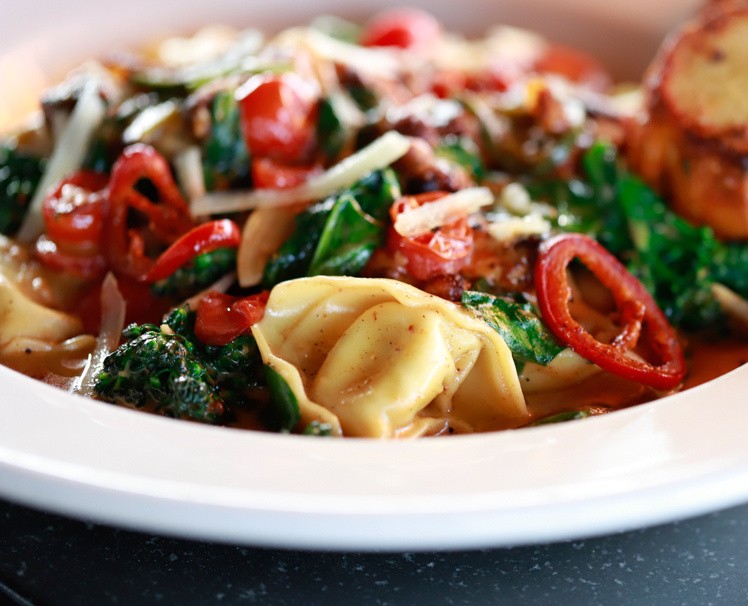 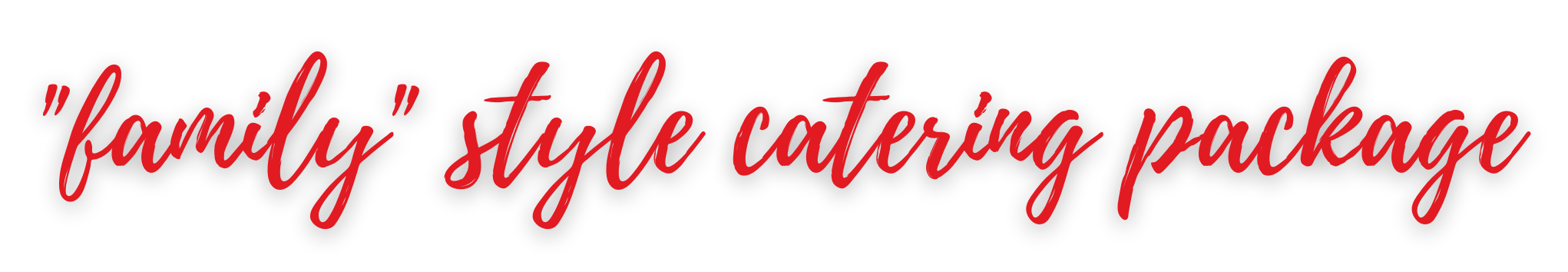 '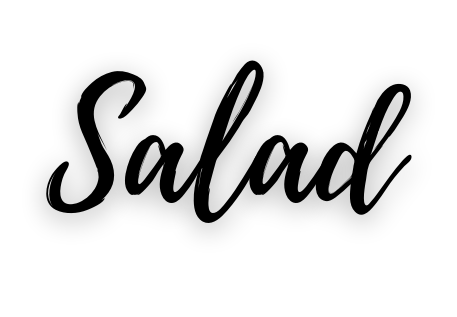 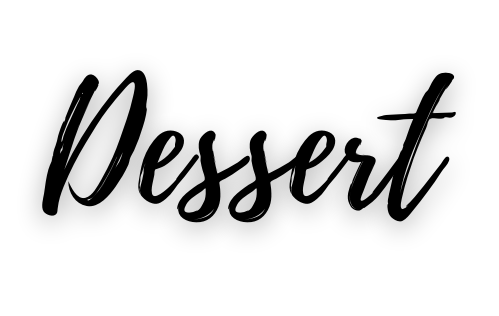 choice of 1CHICKEN MILAN 89(6 - 3 oz. chicken breasts)pan fried / herb + panko crusted chicken breast / heirloom tomatoes / fresh mozzarella / garlic / basil / arugula + frisee / balsamic glaze / lemon / evoo /sea saltROASTED SALMON 99(6 - 3 oz. salmon filets)	'wild mushrooms / charred carrots / arugula + frisee / vino / thyme / spinach / lemonHORSERADISH CRUSTED FILET MEDALLIONS 125(8 - 3 oz. filet medallions)peppercorn demi saucePRIME RIB 250 - SERVES 6-8 P5lb. av. / USDA prime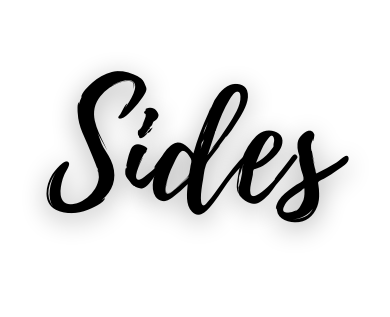 FRESH RIGATONI + HOUSE SUGO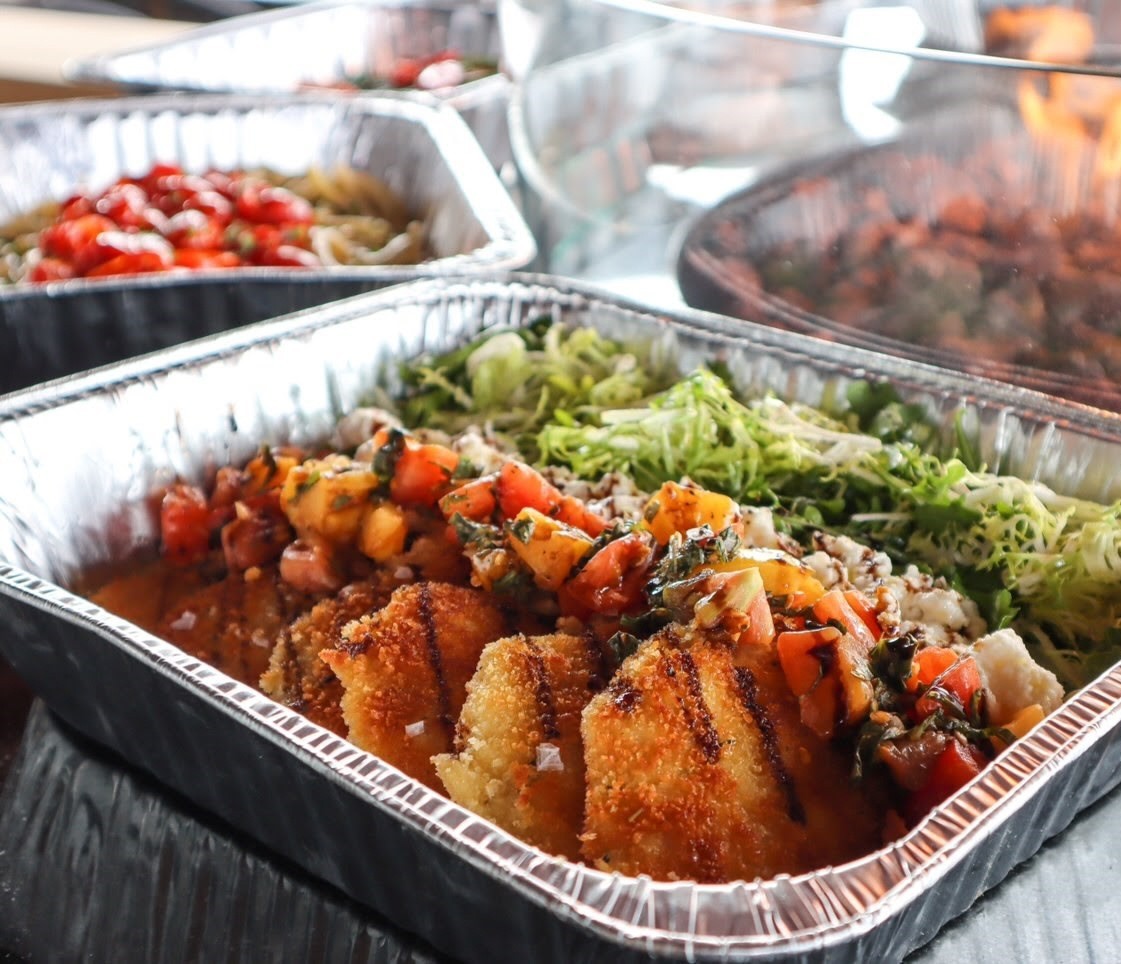 garlic / basil / vino / blistered tomatoes / sugoFRESH RIGATONI + PARM CREAMgarlic / basil / vino / cream / blistered tomatoes / charred baby peppers / parmesanWOOD ROASTED VEGETABLESseasonal vegetables / fresh herbs / sea salt / evooVODKA PASTAeight finger cavatelli / mascarpone tomato cream / garlic / crispy prosciutto / chili flakeFRENCH BEANS + ITALIAN PEPPERSgarlic / shallots / evoo / sea saltBRUSSELS SPROUTSpecorino / bacon vinaigrettePARMESAN STICKY POTATOESherb garlic butter / parmesan / truffle oil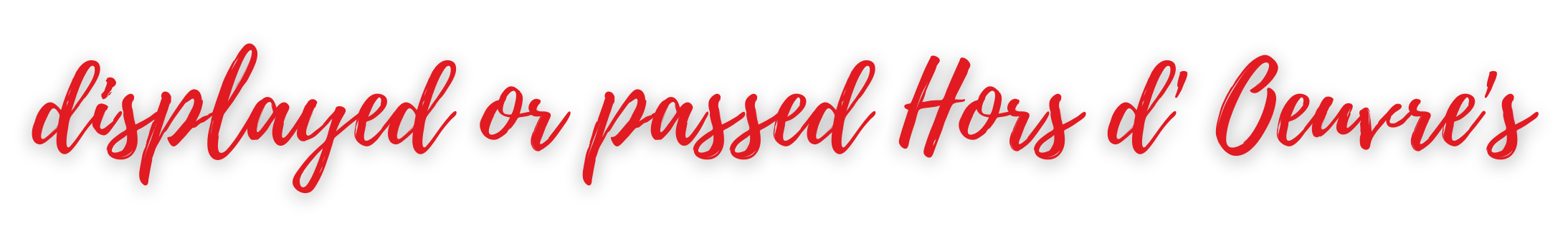 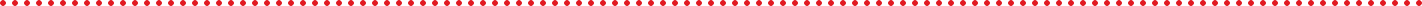 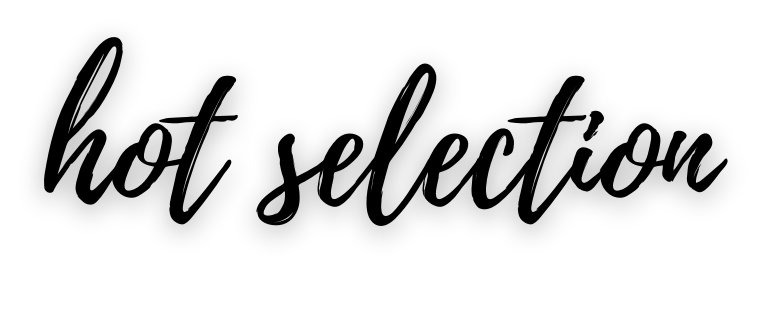 VAI’S PRIME BURGER SLIDERS 4.50cheddar / herb + garlic aioli / lettuce / tomato / mini brioche bunCHICKEN MILAN SLIDERS 3.50heirloom tomato bruschetta / fresh mozzarella / mixed greens / pretzel bunPANCETTA WRAPPED SHRIMP SHOOTER 4.25 roastedgarlic lemon butterCOLORADO LAMB RIBS 4.50wood grilled / mint + rosemary lamb jusCOCONUT SHRIMP 3.75sweet calabrese chili dipping sauceBACON WRAPPED JALAPENOS 2.75wood grilled, pimento + white cheddar stuffedASIAGO + GRILLED ARTICHOKE CROSTINI 3.25 ciabattacrostini / grilled artichokes / asiago al fornoMEATBALL STUFFED ARANCINI 3.25house meatball stuffed risotto cake / sugo / parmesan / crispy onionsARANCINI AL FORNO 2.75risotto cake / fontina / mozzarella / fontina / roasted garlic / sugoMINI PRIME BEEF WELLINGTON 5.50black truffle bearnaiseOCTOPUS SPEDINI 3.75mediterranean marinated / calabrian chili aioliBONE-IN FILET “CHOPS” 62.5 oz. LHA reserve / horseradish creamPANCETTA WRAPPED SCALLOPS 7lemon basil butter sauce / microFRIED OLIVES 1.75stuffed with Italian sausage and goudaJUMBO LUMP CRAB + SPINACH STUFFED MUSHROOMS 4lemon + old bay butter sauceSTUFFED BANANA PEPPERS 2.75Italian sausage / mozzarella / asiago / sugoPROSCIUTTO SPIEDINI 2.75prosciutto wrapped fontina / wood grilled / hot honey / balsamic syrupWOOD ROASTED BONE MARROW 9wild mushroom + truffle crusted / fig jam / grilled ciabattaWOOD ROASTED OYSTER CASINO 4.50casino butter / prosciutto / gremolata breadcrumbsOYSTER ROCKEFELLER 4.50creamed spinach / pancetta / bearnaise / pecorinoWOOD GRILLED CALABRIAN SHRIMP 3.75lemon /garlic / salsa verde aioliTUSCAN FILET SLIDERS 6sundried tomato aioli / bacon + onion jam / arugula / mini ciabatta buns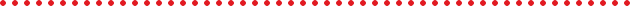 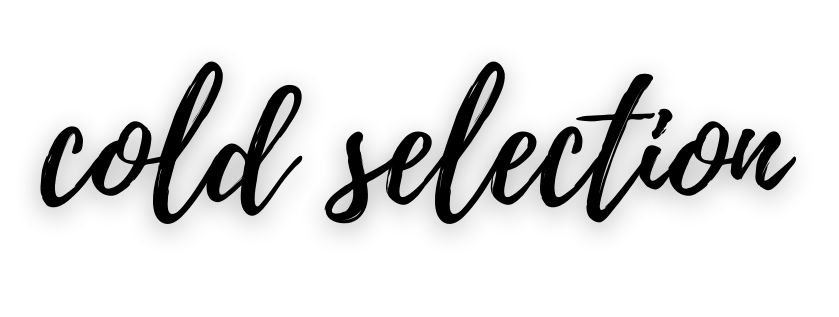 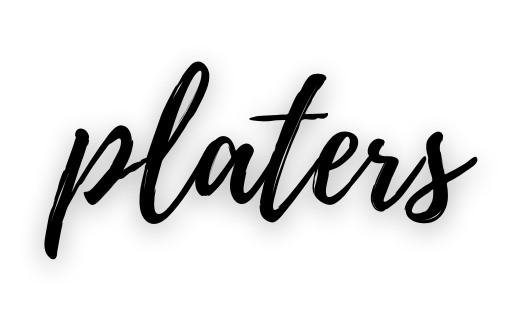 STEAK TARTE SPOONS 3.50black truffle aioli / reggiano parmesan / microCRISPY PROSCIUTTO DEVILED EGGS 2.75truffle oil / pecorino / chivesMINI LOBSTER ROLLS 11butter poached knuckle + claw meat / lemon aioli / baby gem / mini briocheHEIRLOOM TOMATO BRUSCHETTA 2.75grilled ciabatta / parmesan / balsamic glaze / evooSHRIMP COCKTAIL SHOOTERS 4.50atomic cocktail sauceAHI TUNA TARTARE SPOONS 4calabrian chilies / lemon zest / evoo / sea saltRICOTTA + FIG JAM BRUSCHETTA 2.50whipped ricotta / fig jam / pistachios / honey / balsamic syrupCAPRESE SPEDINI 2.75baby tomatoes / basil / fresh mozzarella / evoo / balsamic syrupPROSCIUTTO E MELONE 2.75shaved prosciutto / fresh cantaloupeOYSTER SHOOTERS 4seasonal oysters / bloody mary / horseradishADD VODKA 3LOCAL + IMPORTED CHEESES 75fig jam / marcona almonds / honeycomb / fresh berries / grilled grapesWOOD GRILLED SEASONAL VEGETABLES 45market vegetables / green goddess dipping saucePRIME DRY AGED FILET CARPACCIO 65black truffle aioli / fried capers / micro arugula / pecorino / sea salt / grilled ciabattaFRESH FRUITS OF THE SEASON 65mixed berry yogurt dipping sauceCHEF’S BOARD 85soppressata picante / prosciutto / coppa / fig jam / marcona almonds / marinated olives / pecorino / gorgonzola / giardiniera / grilled artichokes / grilled ciabattaMINI ASSORTED DESSERTS ~ feeds 15 people ~ 75white chocolate raspberry cheesecake / white wine cake / tiramisu / flourless chocolate cakeLIFE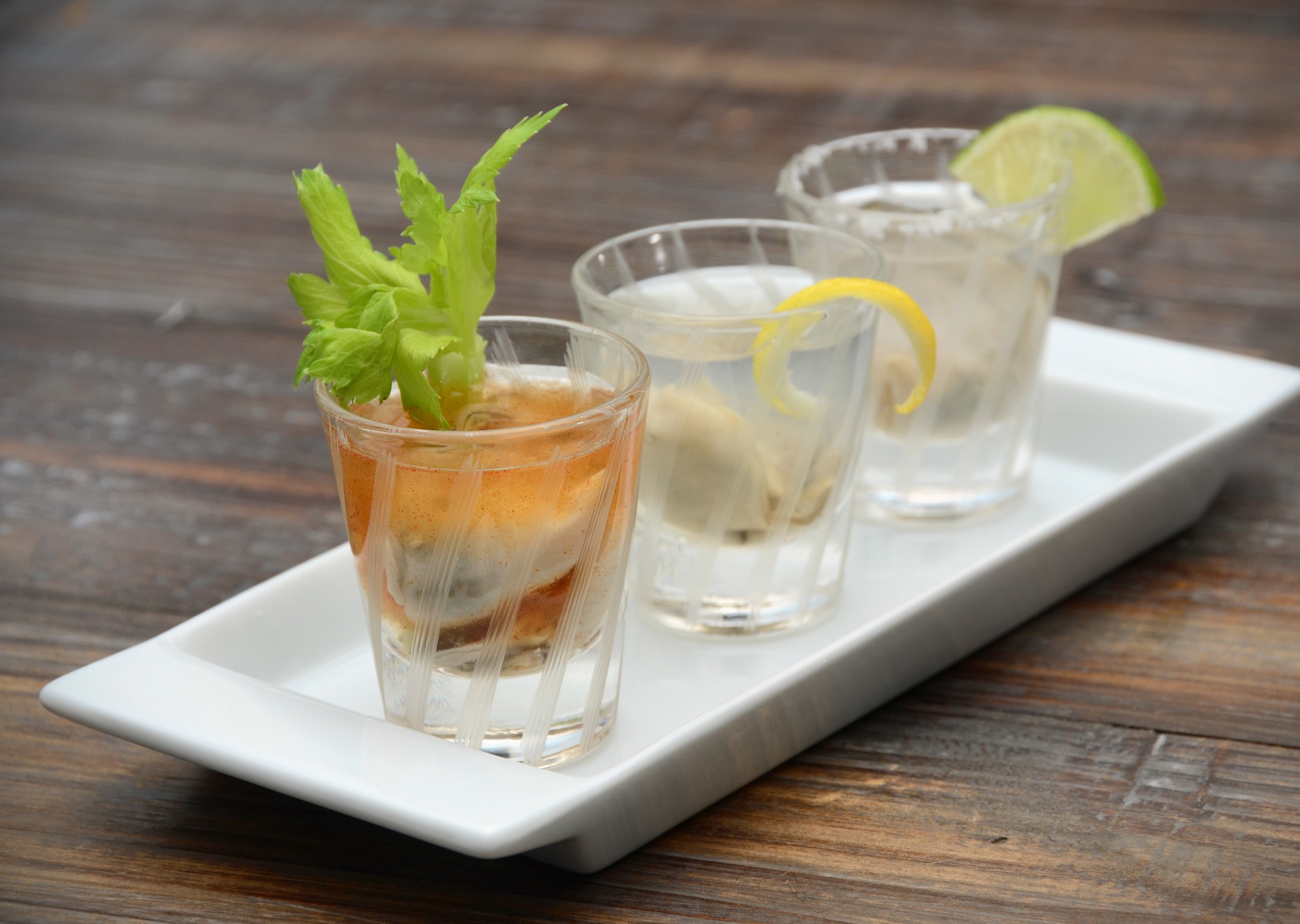 OVER PLATESPackages are priced per person. Charges apply to all guests 21 years of age and older in attendance at the event. VAI's requires all guests consuming alcohol to provide valid identification. Price does not include additional beverages, tax, or service fee. Shots are not available as part of the beverage packages. Upgraded wine selections are available for an additional fee.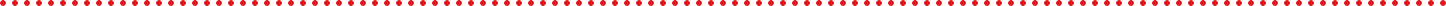 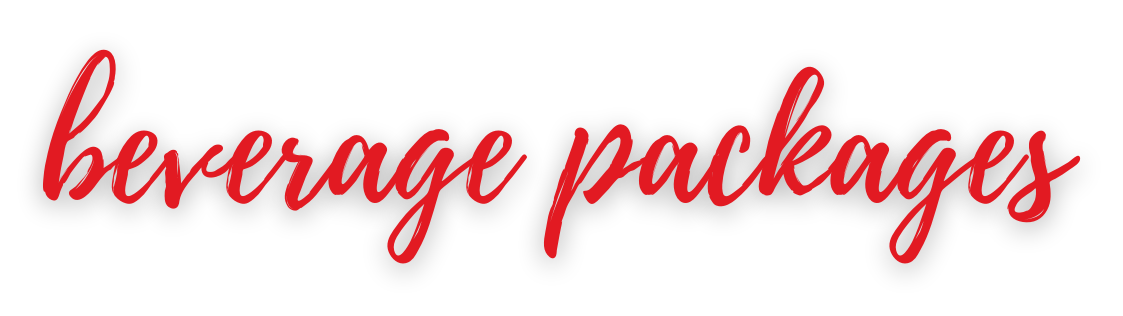 WINE & BEER	PREMIUM SPIRITS	SUPER - PREMIUM SPIRITSIncludes VAI's house selections of Italian red & white wines and domestic & imported beersTwo Hours - $25 Three Hours - $29Includes VAI's house selections of Italian red & white wines and spirits & mixersTwo Hours - $30 Three Hours - $35Includes VAI's house selections of Italian red & white wines and domestic & imported beers, spirits and mixersTwo Hours - $35 Three Hours - $40NON - PACKAGE BAR OPTIONS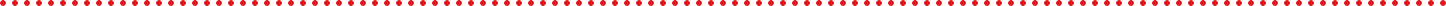 HOST BAR	LIMITED HOST BAR	CASH BARA host bar allows your guests to order from the full array of wine, beer, and spirits available at VAI's. The final bar tab is based on consumption and is paid by the event host at the conclusion of the function.A limited host bar allows your guests to order from a specific selection of wine, beer, and spirits that you have selected prior to the start of the event. The final bar tab is based on consumption and is paid by the event host at the conclusion of the function.A cash bar requires guests to pay for their own alcoholic beverages on consumption. Fountain drinks, brewed iced tea, hot tea, and regular & decaf American coffee are free of charge and included in all lunch and dinner menu packages.VAI's reserves the right to discontinue beverage service to event attendees at any point in time if over-consumption of alcohol is suspected. Determination is at the sole discretion of the restaurant operator and no credit for purchase will be issued.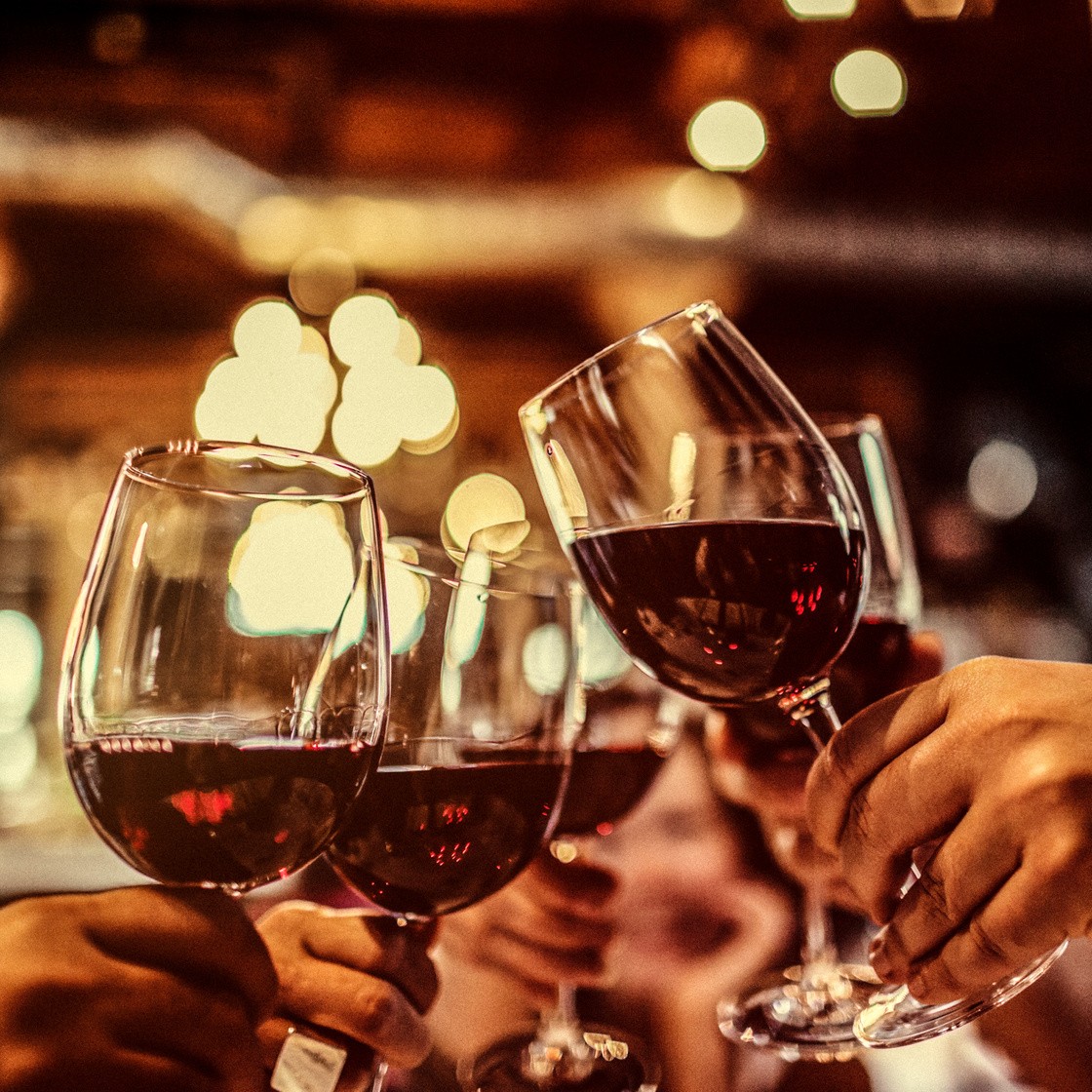 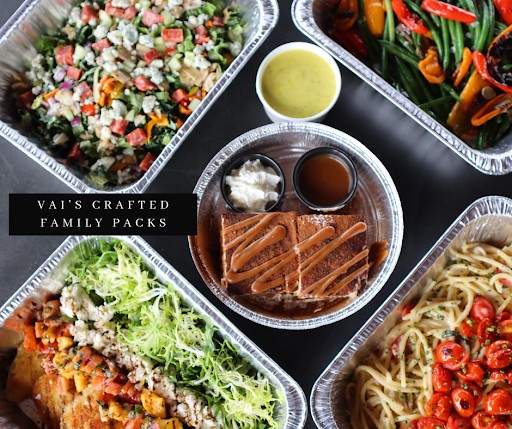 